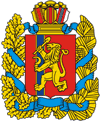 УПОЛНОМОЧЕННЫЙПО  ПРАВАМ  КОРЕННЫХМАЛОЧИСЛЕННЫХ  НАРОДОВВ  КРАСНОЯРСКОМ  КРАЕДОКЛАДО ПРОБЛЕМАХ РЕАЛИЗАЦИИ КОНСТИТУЦИОННЫХ ПРАВ И СВОБОД КОРЕННЫХ МАЛОЧИСЛЕННЫХ НАРОДОВ 
НА ТЕРРИТОРИИ КРАСНОЯРСКОГО КРАЯВ 2015 ГОДУ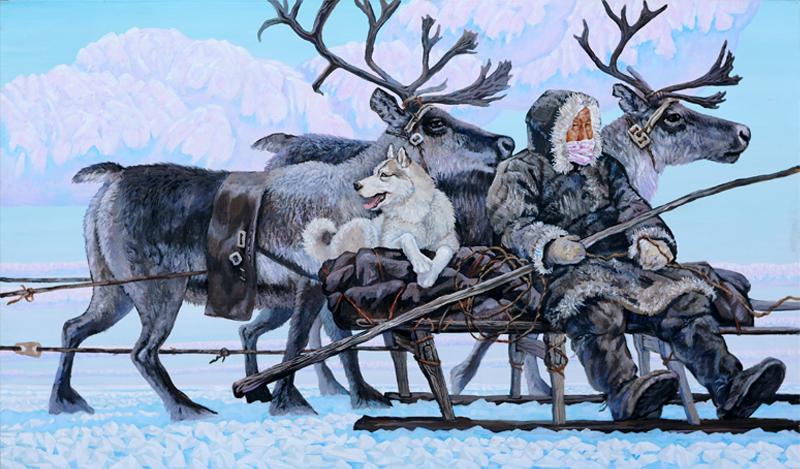 КРАСНОЯРСК 2015ББК 67.400.7 (2РОС-4Кра) УДК 342.716 (571.51) Уполномоченный по правам 
коренных малочисленных народов 
в Красноярском крае660021, г. Красноярск, ул. К. Маркса, д. 122, офис 207.Телефон (391) 201-80-80, e-mail: palchin@ombudsmankk.krsn.ruhttp://www.ombudsmankk.ruНа обложке: репродукция картины долганскогохудожника Е.E. Поротова«По весеннему снегу», холст, акрил, 2014 г.Доклад Уполномоченного по правам коренных малочисленных народов в Красноярском крае «О проблемах реализации конституционных прав и свобод коренных малочисленных народов на территории Красноярского края в 2015 году». – Красноярск, 2015. – 144 с.ББК 67.400.7 (2РОС-4Кра) УДК 342.716 (571.51) Отпечатано в типографии ИП Михайловой И.Г.г. Красноярск, ул. Северное шоссе,37.Тираж  250 экз. Введение«Наверное, предыдущим поколениям трудно было представить, насколько эта земля богата. Сегодня эти богатства открыты и служат народу. Но очень важно, чтобы это не повредило людям с чистым сердцем, которые здесь всегда жили и живут, не нарушило уклад их жизни, ведь там, где богатства, там человеческие страсти, там человеческий грех».Святейший Патриарх Московский и всея Руси КириллНастоящий Доклад посвящен проблемам реализации прав и свобод коренных малочисленных народов Севера за прошедший 2015 год.Предыдущий год был отмечен рядом знаковых событий регионального, всероссийского и международного уровней, которые носят поистине судьбоносный характер. Но осознание судьбоносности событий определяется глубиной их восприятия, силой духа следовать им, верой в правильность выбранного пути.Одно из этих событий – посещение регионов Крайнего Севера Святейшим Патриархом Московским и всея Руси Кириллом. Знакомство Патриарха с жизненным укладом коренных народов Севера стало для него откровением, которое он выразил следующими словами «Вчера я посещал место, где живут коренные жители, ненцы, и, вернувшись в Салехард, я сказал себе, что это был один из самых счастливых дней моей жизни. Ни на минуту не согрешаю, говоря так. Когда посещаешь Святую Гору Афон или Иерусалим, чувствуешь Божию благодать. Вот и вчера на стойбище, где есть православные храмы, где живет простой верующий народ, я испытывал такое же чувство, как на Афоне или на Святой Земле. Почему? А потому, что там, с этими людьми, — Господь. Они в простоте душевной чувствуют Божие присутствие и бесхитростно, но ясно свидетельствуют о своей вере, воспитывают своих детей и не хотят уезжать из тундры, то есть делают то, что абсолютному большинству людей не под силу. Мы так жить не можем. Для нас это подвиг, а для них — радостная и спокойная жизнь среди этой Богом созданной красоты, которую можно увидеть только здесь. И я благодарю Бога за этот опыт, который я пережил».Предстоятель Русской Церкви также обратил внимание на повышение ответственности, тех, кто занимается здесь добычей полезных ископаемых: «В этих местах из-под земли добываются газ и нефть, которые составляют основу нашего экономического благосостояния. Нет ничего плохого в том, что люди начинают жить лучше, но очень плохо, когда богатство определяет весь строй жизни и мыслей человека, сбивает с жизненного пути. Казалось бы, чем больше денег, тем человек свободнее, но это ошибочное понимание свободы и очень опасное восприятие реальности. Подлинная свобода – это свобода от греха, это свобода от страстей. Если очень богатый человек страдает алкоголизмом, он несвободен, он закабален этой страстью. Если богатый человек делает только то, чтобы стать еще богаче, и в своей жизни теряет всякую перспективу – он раб, а не свободный. Деньги никогда не приносят свободу. Свободу приносит Христос. И эти люди в тундре абсолютно свободны. Вы не можете лишить их того, что они могут сделать своими руками. У них полная свобода, в том числе от сильных мира сего. Я хотел бы, чтобы вы все, дорогие мои, живущие здесь, на Севере, добывающие несметные сокровища, понимали: человек становится свободным, а значит, и счастливым, когда он со Христом».Совершенно очевидно, что Патриарх Кирилл обращается к желающим неправедно обогатиться за счёт богатств Севера и за счёт людей, которые бесхитростно и далеко не богато живут на Крайнем Севере. В контексте событий, произошедших в 2015 году, и которые нашли отражение в настоящем докладе, речь идёт не только о честных промышленниках и недропользователях, но и о тех, кто хищнически, алчно истребляет объекты животного и водного мира, ради коммерческой наживы.Эти факты препятствуют реализации права коренных народов на их земли, территории и ресурсы, которыми они исконно владели. Создают ситуацию несправедливости и социального неблагополучия. Об этом говорили многие общественные активисты, у которых была возможность выступить на III съезде Региональной Ассоциации общественных объединений коренных малочисленных народов Севера Красноярского края и VIII съезде местной общественной организации «Ассоциация коренных малочисленных народов Таймыра Красноярского края». Их выступления созвучны мыслям и словам Святейшего Патриарха Кирилла. В составлении настоящего Доклада Уполномоченный руководствовался положениями Конституции РФ, фундаментально определяющими правовое положение коренных малочисленных народов Севера, и, в первую очередь нормами статьи 69 «Российская Федерация гарантирует права коренных малочисленных народов в соответствии с общепризнанными принципами и нормами международного права и международными договорами Российской Федерации».В силу статьи 69 Конституции РФ, для нас являются определяющими и принципы, изложенные в Декларации ООН о правах коренных народов, а также иные международные правовые акты, имеющие прямое или косвенное отношение к правам коренных народов.В настоящем Докладе мы возобновим практику опубликования статей Декларации ООН о правах коренных народов, имеющих отношение к проблемам, раскрываемым в разделах с соответствующими тематиками. Это вызвано тем, что аудитория читателей Доклада расширяется из года в год и омолаживается, а значит, должна быть реализована и просветительская миссия Доклада.Как и предыдущие ежегодные доклады Уполномоченного, настоящий Доклад будет направлен в заинтересованные представительные, исполнительные и контролирующие органы государственной власти Красноярского края, а также органам местного самоуправления. Доклад будет опубликован на сайте Уполномоченного по правам человека в Красноярском крае, на сайтах общественных объединений коренных малочисленных народов Севера, Сибири и Дальнего Востока, а также направлен в библиотеки, в тех местах, где проживают коренных малочисленные народы Севера.Раздел 1.Анализ статистических данныхОбзор и аналитика обращений в адрес Уполномоченного показывают, что нарушения прав коренных малочисленных народов Севера находятся в тех же сферах, что и в предыдущие годы. Но это не повод о них молчать, Уполномоченный раз за разом будет заострять внимание на этих проблемах до их окончательного решения. Поиск решений лежит в плоскости совершенствования законодательства и грамотной правоприменительной практики.В 2015 году коренные малочисленные народы по-прежнему испытывали трудности связанные с предоставлением качественных государственных и муниципальных услуг.Вопросы пользования возобновляемыми природными ресурсами, лесного и земельного пользования, пастбищного оборота земель хоть и находят частичное решение, но по-прежнему остаются злободневными.Острым остается вопрос образования территорий традиционного природопользования. Бюрократические проволочки в краевом правительстве тормозят решение данной проблемы.Как и прежде, Уполномоченный отмечает низкую защищенность трудовых прав граждан, относящихся к коренным малочисленным народам.К Уполномоченному также поступали вопросы, связанные с предоставлением качественных жилищно-коммунальных услуг, предоставлением жилых помещений и переселением из ветхого и аварийного жилья.Всего к Уполномоченному в 2015 году поступило 70 жалоб и обращений. В таблице №1 показана тематика обращений, поступивших к Уполномоченному, в таблице № 2 – территориальное распределение обращений.Тематика категорий нарушения правТаблица 1Таблица 2 Территориальное распределение обращенийИсточниками информации для Уполномоченного служат не только индивидуальные и коллективные жалобы и обращения граждан, высказанные письменно или в ходе личных встреч Уполномоченного с гражданами, но и сведения, мнения, предложения, которые люди официально высказывают в ходе работы круглых столов, семинаров, конференций, съездов, расширенных депутатских заседаний и совещаний. Это может быть информация, опубликованная в СМИ: на страницах газет или в сети «Интернет». Уполномоченный старается идти в ногу со временем и отмечает позитивные стороны социальных сетей, где представители коренных народов также публикуют информацию, имеющую отношение к реализации прав коренных малочисленных народов Севера. Впрочем, ресурсом социальных сетей сегодня пользуются многие государственные федеральные и региональные органы власти, в том числе, такие как Министерство иностранных дел РФ, Министерство обороны РФ и другие структуры.Хочется поблагодарить Главное Управление МВД РФ по Красноярскому краю за предоставленную информацию по состоянию преступности среди представителей коренных малочисленных народов Севера, которая требует совместного анализа с общественностью, органами власти, научным сообществом. Ознакомиться с данными о состоянии преступности можно в Приложении № 17.Хочется остановиться на статистических данных о правонарушениях, совершенных лицами из числа коренных малочисленных народов Севера. Анализ данных показывает рост преступлений по отдельным статьям.Раздел 2.Право на земли, территории и ресурсы2.1. Проблемы реализации права на защиту исконной среды обитания, традиционного образа жизни и традиционного природопользованияСтатья 32 Декларации ООН о правах коренных народов1. Коренные народы имеют право определять приоритеты и разрабатывать стратегии освоения или использования своих земель или территорий и других ресурсов.2. Государства добросовестно консультируются и сотрудничают с соответствующими коренными народами через их представительные институты с целью заручиться их свободным и осознанным согласием до утверждения любого проекта, затрагивающего их земли или территории и другие ресурсы, особенно в связи с освоением, использованием или разработкой полезных ископаемых, водных или других ресурсов.3. Государства обеспечивают эффективные механизмы справедливого и честного возмещения в связи с любой такой деятельностью, и принимаются надлежащие меры для смягчения ее неблагоприятных последствий для окружающей среды, экономики, общества, культуры или духовного развития.2.1.1. О действиях министерства природных ресурсов и экологии Красноярского края, направленных на принудительное отторжение и изъятие территорий, относящихся к исконной среде обитания, являющейся основой традиционного существования и жизнедеятельности общин коренных малочисленных народов Севера, Общественность коренных малочисленных народов Севера Эвенкийского муниципального района Красноярского края выражает серьезную озабоченность и обеспокоенность действиями министерства природных ресурсов и экологии Красноярского края (далее – министерство) в отношении общин коренных малочисленных народов Севера, направленными на принудительное отторжение и изъятие территорий, относящихся к исконной среде обитания. Напомню, что именно исконная среда обитания является основой для выживания, осуществления традиционного образа жизни, традиционного хозяйствования и промыслов, а также для сохранения самобытной культуры и языка коренных малочисленных народов Севера.Министерство, игнорируя установленные лесным законодательством договорные начала использования лесов, без какого-либо согласования и даже уведомления, односторонне, в судебном порядке принуждает общины коренных малочисленных народов Севера, заключившие договоры аренды лесных участков, принять дополнительные финансовые обязательства, в части организации выполнения требований пожарной безопасности в лесах, по существу без оформления дополнительных соглашений к ранее заключенным договорам аренды лесных участков, что фактически носит характер навязывания «кабальных условий», невыполнимых для общин.За период с июня 2015 года министерством в районных судах Эвенкийского муниципального района Красноярского края инициировано 7 судебных дел в отношении общин коренных малочисленных народов Севера («Таимба» (Кузница), «Учами» (Верховой олень), «Мадра» (Чуткая), «Кунноир» (Взывающий) (2 дела), «Урке», «Наракан» (Бык). Суть требований: обязать вышеуказанные общины оборудовать пункты сосредоточения противопожарного инвентаря (далее – ПСПИ) в соответствии с нормативами и нормами Приказа Министерства природных ресурсов и экологии РФ от 28.03.2014 № 161 «Об утверждении видов средств предупреждения и тушения лесных пожаров, нормативов обеспеченности данными средствами лиц, использующих леса, норм наличия средств предупреждения и тушения лесных пожаров при использовании лесов» (далее - Приказ Минприроды РФ от 28.03.2014 №161), а до этого времени – приостановить деятельность общин по договорам аренды лесных участков.Упомянутым Приказом (Приложение 2, часть 3, графа 9) предусмотрено, что на каждые 200 тыс. га арендованного лесного участка (при арендованной площади свыше 200 тыс. га) должно приходиться: пожарная мотопомпа производительностью от 100 до 800 л/мин. – 1 шт., тракторы с плугом или иным почвообрабатывающим орудием – 1 шт., а также определенные количества средств наземного пожаротушения (емкости, пожарное оборудование, инструмент, огнетушащие вещества и т.д.). Общины коренных малочисленных народов Севера Эвенкийского муниципального района Красноярского края, занимающиеся традиционными видами хозяйственной деятельности, имеют в аренде лесные участки площадью от 600 тыс. га до 1,8 млн. га каждая, вид использования лесов – осуществление видов деятельности в сфере охотничьего хозяйства. Буквально и формально применяя установленные Приказом нормативы, министерство требует от общин обеспечить наличие: СРОКМНС “Учами” - 9 мотопомп, 9 тракторов с плугом и пр., СРОКМНС “Куннноир” - 9 мотопомп, 9 тракторов с плугом и пр., СРОКМНС “Мадра” - 5 мотопомп, 5 тракторов с плугом и пр.Требования министерства являются незаконными и необоснованными по следующим основным причинам.1) С учетом положений ч. 2 ст. 422 Гражданского кодекса РФ, принятие общиной-арендатором на себя обязательств, в т.ч. по обеспечению ПСПИ, должно осуществляться в рамках договорных отношений, например, путем заключения дополнительного соглашения к договору аренды лесного участка, что со стороны министерства общинам предложено не было.2) Министерство как орган, уполномоченный на осуществление государственного пожарного надзора в лесах, каких-либо проверок обеспеченности ПСПИ общин не проводило. Выезд на место расположения ПСПИ и осмотр пунктов ни министерством, ни лесничеством, в частности, Байкитским, не осуществлялся. Причиной этого, как официально поясняет лесничество, является отдаленность и труднодоступность ПСПИ, а не уклонение общин от проверок, как указывает министерство в своих исках и жалобах. Более того, обязанность по обеспечению ПСПИ в соответствии с нормами, зафиксированными в действующих договорах аренды лесных участков, общинами ежегодно исполняется, о чем в лесничество регулярно направляются соответствующие акты готовности ПСПИ к пожароопасному сезону.3) Приказ Минприроды РФ от 28.03.2014 №161 регулирует нормативы обеспеченности наземными средствами пожаротушения. Вместе с тем, согласно Правилам тушения лесных пожаров (утв. Приказом Минприроды РФ от 08.07.2014 №313), районы применения наземных сил и средств пожаротушения устанавливаются в лесах, расположенных на территориях с развитой дорожной сетью, на которые прибытие наземных сил и средств пожаротушения возможно в течение 3 часов, с момента обнаружения лесного пожара вне зависимости от погодных условий (пункт 6).Согласно пунктам 5, 5.1, 8.2 данных Правил, районы применения авиационных сил и средств пожаротушения устанавливаются в лесах, расположенных на территориях со слаборазвитой или отсутствующей дорожной сетью, на которые прибытие наземных сил и средств пожаротушения невозможно в течение 3 часов с момента обнаружения лесного пожара. В районе применения авиационных сил и средств пожаротушения могут устанавливаться зоны контроля лесных пожаров. Зоны контроля лесных пожаров устанавливаются в зоне осуществления лесоавиационных работ в лесах, расположенных на труднодоступных и удаленных территориях. Прекращение, приостановка работ по тушению лесного пожара в зоне контроля лесных пожаров при отсутствии угрозы населенным пунктам или объектам экономики в случаях, когда прогнозируемые затраты на тушение лесного пожара превышают прогнозируемый вред, который может быть им причинен, осуществляется на основании решения Комиссии по предупреждению и ликвидации чрезвычайных ситуаций и обеспечению пожарной безопасности органа исполнительной власти субъекта РФ.Наконец к зоне космического мониторинга второго уровня относятся удаленные и труднодоступные территории, на которых авиапатрулирование не производится, а тушение лесных пожаров выполняется только при наличии явной угрозы населённым пунктам или объектам экономики (Приказ Минприроды от 23.06.2014 г. № 276 «Об утверждении Порядка осуществления мониторинга пожарной опасности в лесах и лесных пожаров», Приказ Рослесхоза от 09.07.2009 г. № 290 «О распределении земель лесного фонда по способам мониторинга пожарной опасности в лесах и зонам осуществления авиационных работ по охране лесов», Методические рекомендации по проведению космического мониторинга пожарной опасности на территории лесного фонда РФ).Арендуемые общинами Эвенкийского муниципального района лесные участки расположены в удаленных и труднодоступных местах, где дороги и транспортное сообщение отсутствует. Поэтому Приказ Минприроды РФ от 28.03.2014 №161 в отношении общин - арендаторов таких участков применяться не может.4) Тем более речь не может идти об указанном выше формальном подходе, которым руководствуется министерство (9 мотопомп, 9 тракторов и т.п. на одну общину).Арендуемые общинами территории расположены в среднем течении между реками Подкаменная и Нижняя Тунгуска (на север и юг от поселков Полигус, Куюмба, Ошарово, Мирюга), в отдаленных, труднодоступных, таежных местностях, покрыты огромным количеством хребтов, больших и маленьких болот, рек, ручьёв, дороги и транспортное сообщение отсутствуют. Климат резко континентальный, повсеместно распространена вечная мерзлота, почвенный и растительный покров уязвимый и долго восстанавливаемый.В таких условиях перемещение тяжелого инвентаря (мотопомпа, пожарные рукава, емкости и т.п.) даже на незначительные расстояния представляется практически не выполнимым, а тяжелого трактора с оборудованием – невозможным. Утопить трактор в первом болоте не составит труда. Перемещение техники и оборудования, а также производство работ по созданию минерализованных полос (вероятно, вокруг охотничьих избушек) в целях осуществления противопожарных мероприятий влечет ущерб почвенному и растительному покрову.Возникает и такой вопрос: каким образом на практике должно выполняться требование Приказа Минприроды РФ от 28.03.2014 №161 (Приложение 2, часть 3, графа 9) об обеспечении наличия средств пожаротушения «на каждые 200 тыс. га арендованного лесного участка (при арендованной площади свыше 200 тыс. га)»? ПСПИ с 1 трактором с плугом, с 1 мотопомпой и т.д. должен располагаться на каждой части арендованного лесного участка площадью 200 тыс. га непосредственно в труднодоступной тайге? Или в каком-то одном месте оборудуется 1 ПСПИ с 9 тракторами, 9 мотопомпами и т.д. на нем?5) Далее, министерством при заявлении исковых требований не учитывается социальная, финансовая, организационная стороны вопроса. Так, министерство не интересует стоимость приобретения тракторов,  плугов и иных почвообрабатывающих орудий, а также стоимость их доставки в тайгу и их содержание там, а также сам процесс запашки земли (минерализованных полос) в зоне отсутствия открытого грунта – т.е. в зоне тайги и вечной мерзлоты, не говоря уже о стоимости ГСМ, обслуживания тракторов и наличия у членов общин прав на управление этими тракторами.Министерство также не интересует, что общины не располагают финансовыми средствами для приобретения тракторов, плугов и иных почвообрабатывающих орудий, прочего противопожарного оборудования и инвентаря, которые по стоимости в разы превышают всё их имеющееся имущество, а объёма финансовых средств от хозяйственной деятельности не хватит для получения необходимого кредита.Общины коренных малочисленных народов Севера признают необходимость обеспечения пожарной безопасности в лесах, в т.ч. на арендуемых ими лесных участках, но при этом выступают за то, чтобы:- соответствующие обязательства общин как арендаторов устанавливались в процессе диалога, в рамках договорных отношений, а не путем инициирования судебных разбирательств без какого-либо предупреждения и с беспочвенными указаниями на уклонение общин от проверок и непредставление ими информации;- требования в части обеспечения пожарной безопасности арендаторами – общинами коренных малочисленных народов Севера в труднодоступных и удаленных северных районах должны быть адекватными этим социальным и территориальным особенностям, для чего необходимо взаимодействие с краевыми органами исполнительной власти (по получению официальных разъяснений органов власти федерального уровня, инициированию внесения изменений в федеральные нормативные правовые акты, иным необходимым мерам).К сожалению, попытки общин организовать диалог по вопросам применения Приказа Минприроды РФ от 28.03.2014 №161 со стороны исполнительных органов государственной власти Красноярского края понимания не встречают. Так, на обращение от 10.07.2015 г. № А-85 (вх.8-28502) местной общественной организации «Ассоциация коренных малочисленных народов Севера «Арун» (Возрождение) Эвенкийского муниципального района Красноярского края» на имя Губернатора края В.А. Толоконского был получен ответ министерства от 14.08.2015 г. № МПР/1-20533 (копии прилагаются), в котором воспроизведены аргументы министерства, изложенные им в рамках судебных разбирательств. При этом министерством отмечается, что заявленные им в суд против общин требования об обеспечении ПСПИ и приостановлении деятельности общин «направлены, в том числе, на защиту интересов коренных малочисленных народов Севера, поскольку уничтожение животного и растительного мира лесным пожаром может привести к нарушению исконной среды обитания и традиционного образа жизни малочисленных народов».Вряд ли можно согласиться с этим утверждением. Оно носит скорее теоретический и отстраненный характер.Возложение на общину дополнительного финансового бремени и тем более приостановление ее деятельности на лесном участке создаст препятствия общине по обеспечению на данной территории: производственного охотничьего контроля; биотехнических мероприятий; строительства и поддержания объектов охотничьей инфраструктуры (избушек, путиков, хозяйственных построек) и т.п., а ведь всё это - обязательства, подлежащие выполнению общинами как охотпользователями на основании имеющихся у них долгосрочных лицензий и охотхозяйственных соглашений. Кроме того, невыполнение (хотя бы и временное) перечисленных мероприятий и работ нанесет ущерб охотничьему хозяйству общины, которое должно вестись непрерывно. Наконец, невозможность пользования лесным участком, т.е. территорией, на которой добываются необходимые для жизнеобеспечения охотничьи ресурсы, лишает членов общины единственного источника средств к существованию.Решениями Байкитского районного суда от 28.07.2015 г. по делу № 2-158/2015, от 24.08.2015 г. по делу № 2-177/2015, от 24.08.2015 г. по делу № 2-178/2015, от 24.08.2015 г. по делу № 2-175/2015 г. в удовлетворении требований к общинам «Таимба» (Кузница), «Кунноир» (Взывающий) (2 дела), «Мадра» (Чуткая) соответственно министерству отказано в полном объеме. Решением Тунгусско-Чунского районного суда от 29.07.2015 г. по делу № 2-148/2015 в удовлетворении требований к общине «Уркэ» министерству отказано в полном объеме. Таким образом, указанными судебными органами первой инстанции была подтверждена необоснованность и неправомерность требований министерства к общинам.Однако, несмотря на данную правоприменительную практику, министерство неустанно продолжает свою линию и подает апелляционные жалобы на указанные выше решения судов первой инстанции, навязывая общинам невыполнимые условия по договорам аренды лесных участков. Красноярский краевой суд (в разных составах судей) принимает различные решения по жалобам министерства: так, по делам в отношении общин «Таимба» и «Учами» судом поддержана позиция общин, а по делам в отношении общин «Кунноир», «Мадра», «Наракан» требования министерства в части обязания общин обеспечить ПСПИ в соответствии с требованиями Приказа Минприроды РФ от 28.03.2014 г. № 161 удовлетворены. Настойчивость министерства в судебных разбирательствах и нежелание обсуждать и решать вопросы обоснованности и эффективности применения Приказа Минприроды РФ от 28.03.2014 №161 по существу наводит на мысль о целенаправленном доведении министерством ситуации до состояния, когда общины не смогут исполнить обязательства по договорам аренды, что даст основание для расторжения заключенных с ними договоров аренды и освободит территории от обременения их правами и интересами арендаторов – представителей коренных малочисленных народов Севера.Общественность коренных малочисленных народов Севера Эвенкийского муниципального района Красноярского края продолжает призывать органы власти к диалогу по этому непростому вопросу. Последней (по времени) инициативой общественности по данной проблеме стало открытое письмо на имя Президента РФ В.В. Путина от 16.12.2015 г. исх. № А-158 (копия прилагается).Уполномоченный поддерживает инициативу общин и готов участвовать в организации и проведении любых мероприятий, касающихся применения Приказа Минприроды РФ от 28.03.2014 г. № 161 в отношении общин коренных малочисленных народов Севера, арендующих лесные участки для осуществления видов деятельности в сфере охотничьего хозяйства.Приложение к разделу:1. копия обращения местной общественной организации «Ассоциация коренных малочисленных народов Севера «Арун» (Возрождение) Эвенкийского муниципального района Красноярского края» от 10.07.2015 исх.№А-85 (вх.8-28502) на имя Губернатора края В.А. Толоконского (приложение № 3);2. копия ответа министерства природных ресурсов и экологии Красноярского края от 14.08.2015 г. исх. № МПР/1-20533 (приложение № 4);3. копия открытого обращения на имя Президента РФ В.В. Путина о от 16.12.2015 г. исх. №А-158 (приложение № 5). 2.1.2. Конфликт отношений между лесозаготовительными компаниями и общинами коренных малочисленных народов Севера на территории Эвенкийского муниципального района Красноярского краяВ настоящее время на территории Эвенкийского муниципального района Красноярского края, отнесенной в соответствии с распоряжением Правительства РФ от 08.05.2009 г. № 631-р к местам традиционного проживания и традиционной хозяйственной деятельности коренных малочисленных народов Российской Федерации, констатируются следующие конфликтные ситуации в сфере защиты исконной среды обитания, традиционных образа жизни, хозяйствования и промыслов коренных малочисленных народов Севера, являющиеся следствием действий министерства природных ресурсов и экологии Красноярского края по заключению договоров аренды лесных участков с лесозаготовительными компаниями под заготовку древесины. Проблема в том, что указанные участки находятся в границах территорий традиционной хозяйственной деятельности, закрепленных ранее за общинами коренных малочисленных народов Севера:- АО «Краслесинвест» и семейная (родовая) община коренных малочисленных народов Севера «Кунноир» (Взывающий), КГБУ Байкитское лесничество, Ошаровское участковое лесничество, устроенная по 2 разряду лесоустройства часть, кварталы: 705, 706, 752, 753, 754, 755, 800, 802, 803, 804, 805, 806, 810, 811, 812, 847, 848, 849, 851, 852, 853, 854, 855, 892, 893, 894, 895, 896, 933, 934, 935, 936, 937, 938, 939, 962 (лесной участок предоставлен общине по долгосрочной лицензии на право пользования объектами животного мира серия 24 № 0000080 от 14.12.2009, по долгосрочной лицензии на право пользования объектами животного мира серия 24 № 0000081 от 14.12.2009, по охотхозяйственному соглашению от 19.03.2015 № 385 и по договору аренды лесного участка от 13.10.2008 №2-о). Общая площадь на которой произведена заготовка древесины по состоянию на 01.01.2015 – 1 821,74 га;- АО «Краслесинвест» и семейная (родовая) община коренных малочисленных народов Севера «Таимба» (Кузница) КГБУ Байкитское лесничество, Ошаровское участковое лесничество, устроенная по 2 разряду лесоустройства часть, квартал 812, (лесной участок предоставлен общине по долгосрочной лицензии на право пользования объектами животного мира серия 24 № 0000070 от 10.12.2009 и по договору аренды лесного участка от 17.11.2008 № 40-о). Общая площадь, на которой произведена заготовка древесины по состоянию на 01.01.2015 – 52,45 га;- ОАО «Группа «Илим» и семейная (родовая) община коренных малочисленных народов Севера «Аява» (Любимая) КГКУ Тунгусско-Чунское лесничество Чемдальское участковое лесничество, кварталы: 8-11, 15-21, 30-36, 46-54, 64-72, 79-95, 97-124, 153-167, 200-207, 240-245, 277-279, 311, 312, (охотничьи угодья предоставлены общине по долгосрочной лицензии на право пользования объектами животного мира серия 24 № 0000072 от 09.12.2009, и договору от 24.02.2010 № 226 о предоставлении в пользовании территории (или акватории), необходимых для осуществления пользования животным миром), заготовка древесины будет произведена на площади свыше 60% от всей территории, закрепленной за общиной, что фактически уничтожит исконную среду обитания, лишит общину возможности вести традиционный образ жизни и осуществлять традиционные виды хозяйствования и промыслы. Общая площадь закрепленных угодий за общиной составляет 133796 га.На основании имеющейся информации, вышеуказанные компании не зарегистрированы на территории Эвенкийского муниципального района Красноярского края и соответственно не выплачивают налоги на территории района, не трудоустраивают местное население, не производят инвестиций в инфраструктуру района и не несут никаких социальных обязательств перед населением и территорией района.АО «Краслесинвест» и ОАО «Группа «Илим»: - не производили согласование хозяйственной деятельности по лесозаготовке с общинами коренных малочисленных народов Севера, на территориях которых фактически осуществляют свою деятельность; - не урегулировали в досудебном порядке, согласно положениям Гражданского кодекса РФ, вопрос о возмещении общинам убытков, причиняемых хозяйственной деятельностью, а именно масштабными рубками лесных насаждений на лесных участках, закрепленных за общинами.В настоящее время в Арбитражном суде Красноярского края рассматривается дело №А33-16033/2015 по исковому заявлению Семейной (родовой) общины коренных малочисленных народов Севера «Кунноир» (Взывающий) к АО «Краслесинвест» о взыскании убытков, причиненных фактически выполненными данной компанией работами.По состоянию на 30.12.2015, АО «Краслесинвест» продолжает осуществлять работы по заготовке древесины на территории традиционной хозяйственной деятельности, закрепленной за семейной (родовой) общиной коренных малочисленных народов Севера «Кунноир» (Взывающий), на новых площадях без согласования работ и без урегулирования вопроса о компенсации убытков, уничтожая охотничью инфраструктуру общины.Обращаю внимание, что хозяйственная деятельность АО «Краслесинвест» осуществляется при финансовой поддержке государственной корпорации «Банк развития и внешнеэкономической деятельности». Общественность коренных малочисленных народов, ранее (начиная с 2009 года) неоднократно информировала органы государственной власти и государственного надзора по данному «кричащему вопросу». Однако, до настоящего времени Правительство Красноярского края и министерство природных ресурсов и экологии Красноярского края не предприняли действий по устранению выявленных нарушений законодательства по защите исконной среды обитания, традиционных образа жизни, хозяйствования и промыслов коренных малочисленных народов.Обращаю внимание, что в ответе Лейзенберга А.М., начальника отдела по надзору за исполнением законодательства в сфере экономики и охраны природы прокуратуры Красноярского края, от 06.07.2009 г. исх. № 7/1-340-2009 (копия прилагается), в результативной части указано следующее:«Согласно ч.2 ст. 25 Лесного кодекса Российской Федерации леса могут использоваться для одной или нескольких целей, если иное не установлено настоящим Кодексом, другими федеральными законами.В соответствии со ст.71 Лесного кодекса Российской Федерации к договору аренды лесного участка применяются положения об аренде, предусмотренные Гражданским кодексом Российской Федерации.Однако Лесным кодексом Российской Федерации не предусмотрена возможность предоставления одного лесного участка для одного или нескольких видов использования лесов несколькими лесопользователями.Положения о заключении с различными лицами отдельных договоров аренды на один и тот же объект недвижимости в гражданском законодательстве также отсутствуют.Федеральным агентством лесного хозяйства в письме от 02.04.2008 № МГ-03-28/2198 разъяснено, что норма ч.1 ст.25 Лесного кодекса Российской Федерации подразумевает предоставление лесного участка для одной или нескольких целей использования лесов одному арендатору.Таким образом, в результате неверного толкования нормы закона агентством лесной отрасли края неправомерно включены в состав арендных площадей ЗАО «Краслесинвест» для осуществления заготовки древесины в целях реализации инвестиционного проекта на территории края часть лесных участков, предоставленных ранее общинам коренных малочисленных народов Севера для ведения охотничьего хозяйства и осуществления охоты.В связи с установленными нарушениями в адрес Министра природных ресурсов и лесного комплекса края внесено представление об устранении нарушений лесного законодательства. О результатах рассмотрения представления Вы можете узнать в прокуратуре края по истечении месяца установленного для его рассмотрения.В настоящее время по информации агентства лесной отрасли края решается вопрос об исключении из арендуемых площадей ЗАО «Краслесинвест» лесных участков, используемых указанными общинами коренных малочисленных народов для занятия традиционными промыслами.».Аналогичная информация содержится в ответе Лейзенберга А.М., начальника отдела по надзору за исполнением законодательства в сфере экономики и охраны природы прокуратуры Красноярского края от 30.12.2009 исх. № 30/1-557-2009 (копия прилагается).Однако спустя пять лет в ответе от 21.03.2014 исх. № 38ж-2014 (копия прилагается) на обращение по вопросу законности деятельности АО «Краслесинвест» на территории общин коренных малочисленных народов, Фатеев А.А., заместитель прокурора Эвенкийского района Красноярского края, сделав краткий обзор договора аренды лесных участков № 1 от 07.04.2008, заключенный между ЗАО «Краслесинвест» и Агентством лесной отрасли Красноярского края, дал формальный вывод:«Проект освоения лесов по данному договору прошёл государственную экспертизу. Лесозаготовитель не имеет задолженности по арендной плате, по итогам 2013 года представил отчёт об использовании лесов. На основании изложенного, оснований  для прокурорского реагирования не имеется».Необходимо подчеркнуть, что автор ответа по неизвестной причине: - не изучил итоги исполнения представления об устранении нарушений лесного законодательства, указанного в ответе Лейзенберга А.М., начальника отдела по надзору за исполнением законодательства в сфере экономики и охраны природы прокуратуры Красноярского края от 06.07.2009 исх. № 7/1-340-2009;- не запросил информацию у АО «Краслесинвест» об исключении из арендуемых площадей лесных участков, используемых указанными общинами коренных малочисленных народов для занятия традиционными промыслами;- не проверил соблюдение прав коренных малочисленных народов, в том числе в соответствии с п.8 части 1 и п.3 части 2 ст.8 Федерального закона от 30.04.1999 № 82-ФЗ «О гарантиях прав коренных малочисленных народов Российской Федерации», со стороны АО «Краслесинвест» при осуществлении заготовки древесины на лесных участках, закрепленных за общинами коренных малочисленных народов.В ответе Вавиловой Е.В., исполняющей обязанности министра природных ресурсов и экологии Красноярского края от 18.08.2014 исх. № МПР/1-5066 (копия прилагается), со ссылками на ст. 71, пункт 1 ст. 72, пункт 2 ст. 25 и ст. 48 Лесного кодекса Российской Федерации и на судебную практику арбитражных судов Российской Федерации в частном порядке резюмируется, что «В целом лесное законодательство не содержит запрета на предоставление лесных участков разным лесопользователям для разных видов деятельности». При этом не раскрывается суть упоминаемых судебных споров на предмет их отношения к сфере защиты исконной среды обитания, традиционных образа жизни, хозяйствования и промыслов коренных малочисленных народов. С дополнением этих доводов также ссылкой на совместное рабочее совещание 08.05.2014 г. в ответе делается вывод: «На основании изложенного отмечаем, что осуществление производственной деятельности ЗАО «Краслесинвест» и ООО «Газпром геологоразведка» на территории Эвенкийского муниципального района проводиться в соответствии с действующим законодательством с учётом прав и законных интересов общин коренных малочисленных народов Севера».При этом информация по устранению выявленных нарушений по представлению прокуратуры Красноярского края, указанных в ответе Лейзенберга А.М., начальника отдела по надзору за исполнением законодательства в сфере экономики и охраны природы прокуратуры Красноярского края от 06.07.2009 исх. № 7/1-340-2009, не представлена. Кроме того, согласно действовавшим на момент заключения договора аренды лесных участков № 1 от 07.04.2008 между ЗАО «Краслесинвест» и Агентством лесной отрасли Красноярского края Правилам подготовки и заключения договора аренды лесного участка, находящегося в государственной или муниципальной собственности, пункт 16 (утв. Постановлением Правительства РФ от 28.05.2007 №324), в случае заключения договора без проведения аукциона основанием для возврата заявителю документов являлось в т.ч. осуществление использования лесов на лесном участке, на который претендует заявитель (в данном случае – ЗАО «Краслесинвест»), другими гражданами и (или) юридическими лицами (в данном случае – общин КМНС). Однако ни из ответов прокуратуры, ни из ответа министерства природных ресурсов и экологии Красноярского края не усматривается, что действия агентства лесной отрасли Красноярского края (правопреемником которого является министерство) проверялись на предмет соответствия данной правовой норме.Применительно к материалам судебной практики, на которую ссылается в своем ответе Вавилова Е.В., исполняющая обязанности министра природных ресурсов и экологии Красноярского края, следует заметить, что данная практика сформировалась уже после заключения договора аренды лесных участков № 1 от 07.04.2008 г. между ЗАО «Краслесинвест» и Агентством лесной отрасли Красноярского края. К тому же, согласно упомянутому в данном ответе Постановлению Президиума Высшего Арбитражного Суда РФ от 27.07.2010 г. № 2111/10, системное толкование норм законодательства показывает, что ограничение, как по виду лесопользования, так и по числу лесопользователей возникает только в том случае, когда одновременное многоцелевое лесопользование одним земельным участком невозможно. Однако из ответа Вавиловой Е.В. не следует, что каким-либо образом исследовался вопрос возможности одновременного осуществления на одной и той же территории лесозаготовки и традиционных видов хозяйствования коренных малочисленных народов Севера. А с учетом положений Федерального закона от 30.04.1999 г. № 82-ФЗ «О гарантиях прав коренных малочисленных народов Российской Федерации» представляется, что данный вопрос должен был быть поставлен еще конкретнее: каким образом промышленная вырубка леса может сочетаться с сохранением исконной среды обитания коренных малочисленных народов? Реальная практика работы лесозаготовителей на территориях традиционного проживания и традиционной деятельности коренных народов показывает, что это сочетание невозможно. Из вышеизложенного вытекает, что министерство природных ресурсов и экологии Красноярского края на протяжении длительного периода не исполняет представление прокуратуры Красноярского края по выявленным нарушениям вследствие заключения договора аренды лесных участков № 1 от 07.04.2008 между ЗАО «Краслесинвест» и Агентством лесной отрасли Красноярского края, в части исключения из арендуемых площадей лесных участков, используемых общинами коренных малочисленных народов для занятия традиционными промыслами.Обращаю внимание, что в соответствии с пунктом 3 ст.6 Федерального закона от 30.04.1999 № 82-ФЗ «О гарантиях прав коренных малочисленных народов Российской Федерации», органы государственной власти субъектов Российской Федерации в целях защиты исконной среды обитания, традиционных образа жизни, хозяйствования и промыслов малочисленных народов имеют право в пределах своих полномочий ограничивать хозяйственную деятельность организаций всех форм собственности в местах традиционного проживания и традиционной хозяйственной деятельности малочисленных народов.В этой связи возникает вопрос: почему до настоящего времени Губернатор Красноярского края и Правительство Красноярского края не применили данной нормы, принимая во внимание длительность и разрастание конфликта, его национальный и политический характер, а также угрозу его выхода за рамки гражданско-правовых отношений по вине агентства лесной отрасли Красноярского края, правопреемником которого является министерство природных ресурсов и экологии Красноярского края?Приложение к разделу:1. копия ответа Лейзенберга А.М., начальника отдела по надзору за исполнением законодательства в сфере экономики и охраны природы прокуратуры Красноярского края от 06.07.2009 г. исх. № 7/1-340-2009 (приложение № 6);2. копия ответа Лейзенберга А.М., начальника отдела по надзору за исполнением законодательства в сфере экономики и охраны природы прокуратуры Красноярского края от 30.12.2009 г. исх. № 30/1-557-2009 (приложение № 7);3. копия ответа Фатеева А.А., заместителя прокурора Эвенкийского района Красноярского края от 21.03.2014 г. исх. № 38ж-2014;	4. копия ответа Вавиловой Е.В., исполняющей обязанности министра природных ресурсов и экологии Красноярского края от 18.08.2014 г. исх. № МПР/1-5066 (приложение № 8).2.1.3. О проблемах Семейной (родовой) общины коренных малочисленных народов Севера «Олдомон» (Рыбное) на территориях исконного проживания и хозяйственной деятельности общины в Туруханском районе Красноярского краяСемейная (родовая) община коренных малочисленных народов Севера (эвенков) «Олдомон» (Рыбное) п. Советская Речка (далее – также СРОКМНС «Олдомон», община) на территории Туруханского района Красноярского края осуществляет рыболовство, охоту, сбор дикоросов, сохраняет единственное на территории района поголовье северных домашних оленей – в настоящее время около 800 голов. В деятельности общины принимают участие около 60 представителей КМНС (эвенков).В 2013 году территория традиционной хозяйственной деятельности общины была поставлена на государственный кадастровый учет как земельный участок с кадастровым номером 24:37:6201001:3274 общей площадью около 850 тыс. га. Постановлениями администрации Туруханского района от 29.11.2013  № 1727-п и от 14.03.2014 № 262-п соответствующие земли были переведены из категории «земли запаса» в категорию «земли сельскохозяйственного назначения» и указанный земельный участок был предоставлен в аренду общине. Однако, из-за решения Туруханского районного Совета депутатов от 05.03.2014  № 27-416 «Об установлении на территории муниципального образования Туруханский район арендной платы за земельные участки», СРОКМНС «Олдомон» не смогла подписать договор аренды земельного участка с администрацией Туруханского района. Туруханский райсовет указанным решением установил такие размеры коэффициентов К1 и К2, используемых для расчета арендной платы, что ежегодный размер арендной платы для СРОКМНС «Олдомон» составил 139,9 млн. руб. (!) за 850 тыс. га, расположенных в зоне лесотундры и тундры.СРОКМНС «Олдомон» обращалась в адрес краевых органов государственной власти с предложением об оказании содействия в урегулировании данного вопроса, пересмотре размера коэффициентов, но не была услышана. Копии писем общины в адрес Губернатора края Л.В. Кузнецова от 21.03.2014 № 105, в адрес и.о. Губернатора края В.А. Толоконского от 26.08.2014 № 119, ответ министерства по делам Севера и поддержке коренных малочисленных народов Красноярского края от 10.09.2014 № 76-1099 прилагаются. На основании информации, полученной от общины, Уполномоченный также обращался к органам власти Туруханского района (копия письма от 26.03.2014 № 760 прилагается), но и это результата это не принесло.В этой ситуации администрация Туруханского района издала три постановления, которыми отменила свои ранее принятые в пользу общины решения о переводе земель и о предоставлении земельного участка в аренду общине, а также вообще сняла земельный участок с кадастровым номером 24:37:6201001:3274 с кадастрового учета. Кадастровая палата исполнила это решение и 03.07.2014 указанный земельный участок был снят с кадастрового учета, а сведения о нем были исключены из государственного кадастра недвижимости.Для защиты своих прав СРОКМНС «Олдомон» была вынуждена обратиться в суд, было инициировано сразу 3 дела, каждое из которых дошло до Красноярского краевого суда. Все судебные решения – в пользу общины:1) постановления администрации Туруханского района от 11.06.2014 года №756-п «Об отмене постановления администрации Туруханского района от 29.11.2013 г. № 1727-п «О переводе земельного участка с кадастровым номером 24:37:6201001:3274 категории земель «земли запаса» в категорию земель «земли сельскохозяйственного назначения» для ведения сельскохозяйственного производства» и от 11.06.2014 г. № 758-п «О снятии с государственного кадастрового учета земельного участка с кадастровым номером 24:37:6201001:3274» признаны незаконными (апелляционное определение Красноярского краевого суда от 15.12.2014 г. по делу № 33-11711/2014 А-65);2) решение Туруханского районного Совета депутатов от 05.03.2014 г. № 27-416 «Об установлении на территории муниципального образования Туруханский район арендной платы за земельные участки, государственная собственность на которые не разграничена, или находящиеся в собственности муниципального образования Туруханский район и порядка определения ее размера» в части установления в Приложении № 2 коэффициента К1 земли сельскохозяйственного назначения, межселенная территория, и в Приложении № 3 коэффициента К2 признано противоречащим федеральному законодательству и недействующим (апелляционное определение Красноярского краевого суда от 17.12.2014 г. по делу № 33-11165/2014 А-65);3) решение филиала ФГБУ «Федеральная кадастровая палата Федеральной службы государственной регистрации, кадастра и картографии» по Красноярскому краю от 03.07.2014 г. о снятии земельного участка с кадастровым номером 24:37:6201001:3274 с кадастрового учета – признано незаконным (решение Федерального суда Центрального района г. Красноярска от 18.12.2014 г. по делу № 2-6232/2014, апелляционное определение Красноярского краевого суда от 18.03.2015 г. по делу № 33-2531/2015 А-63).Таким образом, действия и решения органов власти, нарушающие права общины, были признаны незаконными и устранены через суд: коэффициенты К1 и К2 были отменены, а земельный участок с кадастровым номером 24:37:6201001:3274 с категорией «земли сельскохозяйственного назначения» был восстановлен на кадастровом учете.СРОКМНС «Олдомон» в 2015 году повторно предприняла действия по оформлению прав на территории своего исконного проживания (т.е. на земельный участок с кадастровым номером 24:37:6201001:3274), а именно:1) В Райсовет и администрацию Туруханского района еще в январе 2015 года были направлены предложения об установлении отсутствующих сейчас (после отмены в судебном порядке) значений коэффициентов К1 и К2, предложен вариант коэффициентов Таймыра, по которым община платила бы арендную плату за указанный выше земельный участок в размере около 80 тыс. руб. в год. Представителями общины по этому вопросу проводились встречи с прежним Главой Туруханского района А.И. Голодедом, а также в краевом агентстве по развитию северных территорий и поддержке КМН Красноярского края. Однако вопрос до сих пор не решен, на сессию Райсовета вопрос об утверждении коэффициентов так и не выносился. Показательным в этом смысле является ответ администрации Туруханского района от 02.03.2015 № 01-33/918 (копия прилагается), в котором подчеркивается настроенность администрации на дальнейшее обжалование вступивших в законную силу решений суда (чего, на деле, сделано не было) и указывается на то, что утверждение коэффициентов К1 и К2 (т.е. реализация установленной законом компетенции органов местного самоуправления), с точки зрения администрации, является «преждевременным».2) Общиной в администрацию Туруханского района было подано повторное заявление от 12.05.2014 № 127 о предоставлении земельного участка с кадастровым номером 24:37:6201001:3274 в аренду. Однако администрация уклонилась от принятия конкретного решения по заявлению, сославшись в своем ответе от 26.06.2015 № 01-33/2913 (копия прилагается) на то, что на восстановленный земельный участок накладываются земельные участки дочерних обществ НК «Роснефть» (в частности, АО «Ванкорнефть»). С точки зрения общины, действия администрации не соответствуют положениям законодательства, регулирующим порядок предоставления земельных участков в аренду.По проблеме наложений: действительно, за период с момента незаконного снятия земельного участка, на который претендует община, с кадастрового учета (03.07.2014) до момента его восстановления (22.04.2015), пока соответствующая территория формально являлась свободной, в границах земельного участка с кадастровым номером 24:37:6201001:3274 было сформировано и поставлено на кадастровый учет не менее 44 земельных участков, предназначенных для промышленного освоения Ванкора. Законодательство о кадастровом учете не допускает подобных наложений и данная коллизионная ситуация должна быть разрешена.Инициативы общины по решению проблемы наложений в добровольном и договорном порядке понимания и поддержки в АО «Ванкорнефть» не встретили. В связи с этим 22.07.2015 общиной в Центральный районный суд г. Красноярска было подано заявление к филиалу ФГБУ «Федеральная кадастровая палата Федеральной службы государственной регистрации, кадастра и картографии» по Красноярскому краю об аннулировании из государственного кадастра недвижимости сведений о 44 земельных участках, накладывающихся на заявленный общиной земельный участок. Данное требование заявлено общиной в порядке восстановления ее прав, нарушенных незаконным снятием в 2014 году с кадастрового учета земельного участка с кадастровым номером 24:37:6201001:3274: если бы данный земельный участок стоял на учете, то дочерние общества НК «Роснефть» (в частности, АО «Ванкорнефть») не могли бы поставить на учет свои участки – в силу прямого указания закона о кадастре недвижимости. Существенным дополнительным фактором, побудившим общину обратиться в суд с указанным заявлением, послужило то обстоятельство, что администрация Туруханского района, усмотрев (в отличие от общины) в факте наложения земельных участков препятствие для предоставления земельного участка с кадастровым номером 24:37:6201001:3274 в аренду общине, повторно (как ровно год назад) приняла решение о снятии земельного участка с кадастровым номером 24:37:6201001:3274, заявленного общиной, с кадастрового учета, а кадастровая палата, на основании заявления администрации, аннулировала сведения о данном земельном участке из государственного кадастра недвижимости. Несмотря на то, что аналогичные решения администрации и кадастровой палаты годичной давности были признаны судом незаконными, они вновь приняли по сути те же самые решения!Налицо открытое игнорирование закона и судебных решений органами местного самоуправления Туруханского района, прямое воспрепятствование с их стороны общине в оформлении, в соответствии с установленным законом порядком, прав на территории своего исконного проживания и традиционной хозяйственной деятельности. Данная ситуация хорошо известна исполнительным органам государственной власти Красноярского края, которые не могут (или не хотят?) оказать воздействие, в частности, на администрацию Туруханского района, формально ссылаясь на то, что решение данного вопроса находится в компетенции органов муниципальной власти. Единственным возможным способом защиты прав и интересов общины в сложившейся ситуации остается механизм судебной защиты. Община вынуждена вновь обращаться в суд. Наряду с упомянутым выше заявлением, общиной также поданы:- заявление от 14.09.2015 в Туруханский районный суд, в котором просит: 1) признать незаконным бездействие администрации Туруханского района, выразившееся в непринятии решения о предоставлении земельного участка с кадастровым номером 24:37:6201001:3274 в аренду общине и незаключении с общиной договора аренды земельного участка с кадастровым номером 24:37:6201001:3274 в ответ на заявление общины от 12.05.2015 № 127 о предоставлении земельного участка с кадастровым номером 24:37:6201001:3274 в аренду;2) обязать администрацию Туруханского района:- принять решение о предоставлении общине земельного участка с кадастровым номером 24:37:6201001:3274 для осуществления сельскохозяйственного производства, сохранения и развития традиционного образа жизни, хозяйствования и промыслов коренных малочисленных народов Севера в аренду сроком на 49 лет;- заключить с общиной договор аренды земельного участка с кадастровым номером 24:37:6201001:3274;3) признать незаконными и отменить постановление администрации Туруханского района от 03.06.2015 г. № 564-п «О снятии с государственного кадастрового учета земельного участка площадью 8492978980 кв. м, имеющего кадастровый номер 24:37:6201001:3274»;- заявление от 21.10.2015 в Центральный районный суд г. Красноярска, в котором просит: решение Филиала ФГБУ «Федеральная кадастровая палата Федеральной службы государственной регистрации, кадастра и картографии» по Красноярскому краю от 09.06.2015 о снятии земельного участка с кадастровым номером 24:37:6201001:3274 с кадастрового учета признать незаконными и отменить, восстановить в государственном кадастре недвижимости сведения о данном земельном участке.Решением Туруханского районного суда от 16.11.2015 по делу № 2-519/2015 требования общины удовлетворены по всем указанным выше пунктам (за исключением установления срока аренды в размере 49 лет). Однако администрацией Туруханского района на данное решение подана апелляционная жалоба, рассмотрение которой назначено в Красноярском краевом суде на 01.02.2016.Производство по двум упомянутым выше делам, рассматриваемым в Центральном районном суде г. Красноярска, приостановлено до момента вступления в законную силу решения Туруханского районного суда от 16.11.2015 по делу № 2-519/2015.Таким образом, судебные разбирательства продолжаются уже второй год. Но, способен ли их положительный для общин исход решить проблему оформления её прав на землю, когда требования закона и судебные решения так открыто игнорируются?Уполномоченный рекомендует администрации Туруханского района восстановить права Общины КНМС «Олдомон», исполнить принятые судебные решения, заключить договор аренды земельного участка с кадастровым номером 24:37:6201001:3274 с указанной общиной.Приложение к разделу:1. копия письма общины в адрес Губернатора края Л.В. Кузнецова от 21.03.2014 исх. № 105 (приложение № 9);2. копия письма общины в адрес и.о. Губернатора края В.А. Толоконского от 26.08.2014 исх. №119 (приложение № 10);3. копия ответа министерства по делам Севера и поддержке коренных малочисленных народов Красноярского края от 10.09.2014 исх. № 76-1099 (приложение № 11);4. копия письма Уполномоченного по правам коренных малочисленных народов в Красноярском крае от 26.03.2014 исх. № 761 (приложение № 12);5. копия ответа администрации Туруханского района от 02.03.2015 г. исх. № 01-33/918 (приложение № 13);6. копия ответа администрации Туруханского района от 26.06.2015 исх. № 01-33/2913 (приложение № 14).2.5. Проблемные вопросы в области использования природных ресурсов на территории северных районов Красноярского краяПлощадь охотничьих угодий в Красноярском крае составляет 219,8 тыс. га, в том числе площадь охотугодий северных районов края, отнесенных в соответствии с распоряжением Правительства Российской Федерации от 08.05.2009 № 631-р к местам традиционного проживания и традиционной хозяйственной деятельности коренных малочисленных народов составляет 178,5 тыс.га.О совершенствовании законодательства в целях контроля за оборотом охотничьих ресурсов на территории Красноярского краяОсновной проблемой сохранения объектов животного мира и организации охоты в местах традиционного проживания и традиционной хозяйственной деятельности коренных малочисленных народов Российской Федерации, в том числе на территории Красноярского края, является добыча объектов животного мира сверх лимита, а также проблема по контролю за оборотом охотничьих ресурсов.Согласно действующему законодательству статьей 19 Федерального закона от 24 июля 2009 г. № 209-ФЗ «Об охоте и сохранении охотничьих ресурсов и о внесении изменений в отдельные законодательные акты Российской Федерации» (далее – Закон об охоте) регулируется осуществление традиционной охоты представителями коренных малочисленных народов Севера их общинами, а также лицами, не относящимися к указанным народам, но постоянно проживающим в местах традиционного проживания и традиционной хозяйственной деятельности и, для которых охота является основой существования.На основании проведенного в Красноярском крае анализа системы контроля за оборотом добычи объектов животного мира установлено, что проблемы контроля в крае связаны с действием части 2 статьи 19 Закона № 209-ФЗ, устанавливающей, что охота в целях обеспечения ведения традиционного образа жизни и осуществления традиционной хозяйственной деятельности осуществляется свободно (без каких-либо разрешений) в объеме добычи охотничьих ресурсов, необходимом для удовлетворения личного потребления.Реализация приоритетного права на осуществление традиционной охоты представителями коренных малочисленных народов Севера, предоставленной статьей 19 Закона № 209-ФЗ не позволяет осуществлять контроль за добычей объектов животного мира в связи с отсутствием документов, подтверждающих факт добычи, что приводит к сверхлимитной добыче основных видов объектов животного мира. Большинство вопросов по добыче и реализации продукции охоты решаются внесением изменений в статью 19 Закона «Об охоте», изложив часть 2 (согласно статьи 333.2 части 2 Налогового Кодекса Российской Федерации (в соответствии со статьей 333.2 ч. 2 Налогового кодекса Российской Федерации не признаются объектами обложения объекты животного мира, пользование которыми осуществляется для удовлетворения личных нужд представителями коренных малочисленных народов Севера, Сибири и Дальнего Востока Российской Федерации и лицами, не относящимися к коренным малочисленным народам, но постоянно проживающими в местах их традиционного проживания и традиционной хозяйственной деятельности, для которых охота и рыболовство являются основой существования. Такое право распространяется только на количество (объем) объектов животного мира, добываемых для удовлетворения личных нужд, в местах традиционного проживания и традиционной хозяйственной деятельности данной категории плательщиков.), в следующей редакции «Охота в целях обеспечения ведения традиционного образа жизни и традиционной хозяйственной деятельности осуществляется свободно и бесплатно по разрешениям на добычу охотничьих ресурсов в пределах лимитов использования объектов животного мира, установленных органами исполнительной власти субъектов Российской Федерации по согласованию с уполномоченными федеральными органами исполнительной власти». Министерством природных ресурсов и экологии Красноярского края были подготовлены письма о внесении изменений в статью 19 Закона об охоте:Во исполнение пункта 2 перечня поручений Президента РФ от 03.07.2014 № 1554 было подготовлено письмо в адрес министерства природных ресурсов и экологии РФ за подписью первого заместителя Губернатора края – председателя правительства В.П. Томенко (письмо от 18.08.2014 № 3-0100040).В адрес министерства природных ресурсов и экологии РФ было направлено письмо «О совершенствовании системы контроля за оборотом соболя» за подписью заместителя председателя правительства края Захаринского Ю.Н. (письмо от 29.07.2015 № 8-08088).В адрес министерства природных ресурсов и экологии РФ было направлено письмо «О совершенствовании системы контроля за оборотом соболя» для рассмотрения и для включения в повестку заседания Совета по выработке и реализации государственной политики и нормативно-правовому регулированию в сфере изучения, использования, воспроизводства и охраны объектов животного мира и среды их обитания, а так же в области охоты при Минприроды РФ за подписью министра природных ресурсов и экологии края Е.В. Вавиловой (письмо от 31.08.2015 № мпр/1-04840).На заседании Совета по выработке и реализации государственной политики и нормативно-правовому регулированию в сфере изучения, использования, воспроизводства и охраны объектов животного мира и среды их обитания, а также в области охоты при Министерстве природных ресурсов и экологии Российской Федерации (далее – МПР), который состоялся 18.10.2015 в МПР, рассмотрены и одобрены к дальнейшей работе предложения Красноярского края по внесению изменений в Закон об охоте.Министерством совместно с представителями Департамента Федеральной службы по надзору в сфере природопользования по СФО было проведено заседание круглого стола по теме «Организация деятельности в области охоты и сохранения охотничьих ресурсов на территории Эвенкийского муниципального района». На заседании рассматривались вопросы по внесению изменений в законодательство по организации охоты и сохранению охотничьих ресурсов с учетом традиционной хозяйственной деятельности. По итогам заседания присутствующие поддержали предложения министерства по внесению изменений в федеральное законодательство по организации охоты сохранению охотничьих ресурсов.Об утверждении порядка осуществления контроля за оборотом продукции охоты.Статьей 33 Закона № 209-ФЗ органы исполнительной власти субъектов Российской Федерации наделены полномочиями по осуществлению контроля за оборотом продукции охоты. При этом не установлен порядок осуществления контроля за оборотом продукции охоты. В связи с этим указанный контроль сводится к проведению рейдовых мероприятий, в ходе которых выявляются правонарушения, связанные с незаконной добычей объектов животного мира и их транспортировкой на территории охотничьих угодий. Считаем необходимым утверждение порядка осуществления контроля за оборотом продукции охоты, который позволит осуществлять надзорные функции, как на территории охотничьих угодий, так и за их пределами в случае реализации и транспортировки данной продукции.О введении системы мониторинга за продукцией охоты.Необходимо учесть, что при проведении мероприятий по контролю за оборотом продукции охоты необходимо использование системы мониторинга, для получения объективной информации о перемещении данной продукции.В связи с этим, предлагаем введение в Российской Федерации универсальной системы маркировки продукции из соболей. С целью введения универсальной системы маркировки продукции из соболя предлагается маркировку продукции из соболя производить пломбами из металла или пластика. Пломбы должны выдаваться вместе с разрешениями на добычу охотничьих ресурсов (добычу соболя) органом исполнительной власти субъекта, уполномоченным в области охоты. В случае, если добыча соболя осуществляется на закрепленной территории, то выдача разрешений и пломб осуществляется охотпользователем. Пломбы должны быть единого федерального образца, с оттиском номера региона.Для осуществления контроля за оборотом данной продукции и защиты от подделки пломб необходимо предусмотреть для каждой пломбы свой штрих-код, в котором будет указываться сезон охоты, на который она выдается, и принадлежность к региону, на территории которого она выдана.С целью оперативного отслеживания информации о перемещении продукции из соболя необходимо предусмотреть считывание информации с пломбы и автоматическое занесение ее в общий всероссийский реестр при выдаче ветеринарных сопроводительных документов с указанием пункта назначения при транспортировке.О приоритетном праве при заключении охотхозяйственных соглашений хозяйствующими субъектами из числа коренных малочисленных народов.Законом об охоте на сегодняшний день предусмотрено заключение охотхозяйственных соглашений на основании аукциона в соответствии со статьей 28 Закона об охоте, в которой установлен порядок организации и проведения аукционов на право заключения соглашения. Предприниматели из числа коренных малочисленных народов не могут составить конкуренцию иным хозяйствующим субъектам в связи, с чем у них отсутствует возможность в организации такого традиционного вида деятельности как охота.Учитывая вышеизложенное, с целью реализации прав коренных малочисленных народов, необходимо внесение изменений в статьи 27, 28 Закона об охоте, предусматривающих при заключении на основании конкурсов охотхозяйственных соглашений приоритетное право хозяйствующих субъектов из числа коренных малочисленных народов в местах их традиционного проживания и традиционной деятельности. С целью урегулирования данного вопроса Министерством в адрес министра природных ресурсов и экологии Российской Федерации – С.Е. Донского за подписью Е.В. Вавиловой направлены предложения по внесению изменений предусматривающих приоритетное право коренных малочисленных народов на заключение охотхозяйственных соглашений.Численность государственных охотничьих инспекторовВ настоящее время реализацию переданных полномочий в крае осуществляют 53 государственных охотничьих инспектора. Пунктом 3 перечня поручений Президента Российской Федерации В.В. Путина от 18.09.2012 г. № Пр-2506 определена необходимость обеспечения деятельности не менее трех государственных охотничьих инспекторов в каждом муниципальном образовании субъекта Российской Федерации, на территории которого имеются охотничьи угодья. Исходя из таких условий, минимальная численность государственных охотничьих инспекторов в Красноярском крае должна составлять 132 единицы. В настоящее время штатные единицы инспекторского состава отсутствуют в 6 районах, а нагрузка на одного инспектора составляет до 2,5 млн. га (в северных районах площадь подконтрольной одному инспектору территории достигает 22 млн. га).Таким образом, недостаток численности инспекторского состава министерства природных ресурсов и экологии Красноярского края  составляет 79 единиц, а с учетом значительной площади северных районов края – 123 единицы.Недостаточная численность инспекторов отрицательно влияет на оперативность работы с населением, особенно в отдаленных районах со значительной площадью территории. Вместе с тем, для жителей таких районов края охота и ведение охотничьего хозяйства являются одним из основных источников жизнеобеспечения. Постоянно поступают обращения граждан о принятии мер по решению проблемных вопросов, связанных с организацией деятельности в области охоты.Проектом Федерального закона о федеральном бюджете на 2016 год Красноярскому краю предусмотрены субвенции на реализацию указанных полномочий в размере 43686,0 тыс. рублей, что на 11099,0 тыс. рублей больше ранее запланированных сумм.Увеличение размера субвенций связано с неоднократными обращениями Красноярского края о выделении дополнительных средств из федерального бюджета и о внесении изменений в методику определения общего объёма средств, предусмотренных в федеральном бюджете в виде субвенций бюджетам субъектов Российской Федерации на осуществление отдельных полномочий Российской Федерации в области охраны и использования объектов животного мира. В 2016 году министерством природных ресурсов и экологии края планируется увеличение численности инспекторского состава на 4 единицы в северных территориях края (Эвенкийский и Таймырский Долгано-Ненецкий муниципальные районы), а также их материально-техническое оснащение.Уполномоченный оценивает как вопиющий случай отстрела 66 домашних оленей у ненецкого оленевода Павла Накочевича Ядне жителями поселка Караул, один из которых бывший сотрудник МВД РФ. Как поясняют горе-охотники, они думали, что это дикие олени. Удивляет их личная позиция, высказанная в ходе беседы с оленеводом. На его вопрос, зачем вы постреляли 66 оленей, неужели вам не хватило бы для личного потребления 4-5 голов? Ответ – хватило бы, но мы увидели, что олени не убегают и перестреляли всё стадо. Примечательно, что эти охотники вообще не имели права на охоту (промысел) оленей. Разрешений на диких северных оленей у них не было, т.е. бывший (отставной) сотрудник полиции, явно знакомый с правилами охоты и законодательством, регулирующим сферу охоты, знающий, что уже закончился период охоты на диких северных оленей, намеренно решился на браконьерство. Представить же себе, что это могут быть домашние олени, горе-охотники и не могли.Пользуясь возможностью, хочу поделиться с охотниками информацией, которая поможет им во время охоты отличить домашних северных оленей от диких северных оленей. Первое – домашние северные олени близко подпускают к себе людей, технику. Второе – они не боятся звуков снегохода, выстрелов из оружия, возгласов людей. Третье – масть домашних северных оленей может быть бурой, пегой, белой, т.е. отличающейся от масти диких северных оленей. Считаю, что эта информация будет полезной, так как оленеводы начинают более активно осваивать правый берег Енисея.Часто коренные малочисленные народы обращают внимание на нарушения своих прав со стороны промышленных компаний, государственных органов и должностных лиц, муниципальных органов власти и их чиновников, в том числе по вопросам традиционного природопользования. Но Уполномоченный отмечает тенденцию грубых нарушений прав на традиционное природопользование самими коренными малочисленными народами. В сельском поселении Хатанга обнаружены могильники с тушами диких северных оленей, у которых изъяты лишь языки, панты и камуса. Мнение Уполномоченного, подобная практика есть грубое нарушение прав коренных народов, и не имеет ничего общего с традициями коренных малочисленных народов. Более того, эта варварская практика, в случае ее распространения способна подорвать генетический ресурс северного оленя. А значит – и саму основу традиционной хозяйственной деятельности коренных народов, и их будущих поколений. В настоящее время Отдел МВД РФ по Таймырскому Долгано-Ненецкому муниципальному району проводит расследование, хочется надеяться, что виновные лица будут установлены и наказаны в соответствии с буквой закона нашей страны.Право коренных малочисленных народов на рыболовство, приоритетный беспрепятственный доступ к водным биологическим ресурсам находятся во главе внимания Уполномоченного. Данная тематика за последние годы буквально избита, но воз и ныне там. В очередной раз приходится констатировать, что коренные малочисленные народы на Таймыре не имеют возможности реализовать право на рыболовство в целях обеспечения традиционного образа жизни и традиционной хозяйственной деятельности. Кто-то может возразить, что в 2014 году были увеличены квоты на вылов рыбы для личного потребления, что в 2015 году было принято Распоряжение Губернатора Красноярского края от 21.07.2015 № 376-рг «О мерах, направленных на обеспечение ведения традиционного образа жизни и осуществления традиционной хозяйственной деятельности коренных малочисленных народов Российской Федерации, проживающих на территории Красноярского края», утверждающее перечень акваторий для северян. Но, по мнению Уполномоченного, эти меры не могут решить проблему экономического развития коренных малочисленных народов Севера. Рыбопромысловые участки для обеспечения традиционного образа жизни и осуществления традиционных видов хозяйственной деятельности на Таймыре так и не созданы. Та или иная акватория – не есть рыбопромысловый участок. Нельзя подменять эти два понятия, и тем самым вводить в заблуждение и людей и представителей власти. Более того, сейчас активно обсуждается идея моратория на вылов муксуна и нельмы в нижнем течении Енисея. Эта означает, что сложившаяся система контроля и управления рыбными ресурсами себя не оправдала. Подорваны генетические основы одного из основных биологических ресурсов коренных малочисленных народов Таймыра. Ориентация на коммерциализацию рыбной отрасли, которую преследовала Администрация Таймырского Долгано-Ненецкого муниципального района, оказалась губительной и разорительной для природных запасов Таймыра. Никогда ранее такого хищнического отношения к рыбным ресурсам не было, и сегодня крайними стали коренные малочисленные народы, о чем Уполномоченный раз за разом и предупреждал в прошедшие годы.Уполномоченный в очередной раз рекомендует органам государственной власти Красноярского края и органам местного самоуправления создать условия для рыболовства в целях обеспечения традиционного образа жизни и осуществления традиционных видов хозяйственной деятельности коренных малочисленных народов Севера.2.6. Проблемы взаимоотношений недропользователей и коренных малочисленных народовСеверные территории Красноярского края переживают новую волну промышленного освоения. Свои интересы здесь видят такие крупные промышленные компании как «Роснефть», «Лукойл», «Сургутнефтегаз» и ряд других. В тоже время на северных территориях ищут свою экономическую выгоду и небольшие молодые компании, не имеющие необходимого опыта работы в экстремальных климатических условиях Крайнего Севера и Арктики, солидной репутации, практики конструктивного общения с коренными малочисленными народами.Так на Таймыре обозначила свои планы ПАО «Независимая нефтяная компания», существующая всего три года. Но это не помешало ей строить грандиозные планы по добыче и транспортировке нефти Северным морским путём. Представители Уполномоченного в апреле 2015 года внимательно изучили проектную документацию и пришли к выводу, что в подобном варианте строить терминал нельзя. Первые общественные слушания, состоявшиеся в Дудинке, были признаны несостоявшимися. Многие участники слушаний высказали свои обоснованные претензии, в том числе и представители местной районной администрации. Компания вынуждена была согласиться с претензиями, и взяла паузу для доработки проекта. В августе 2015 года состоялись повторные слушания, но, как отмечают представители Уполномоченного, существенные изменения в проект внесены не были. Активисты МОО «Ассоциация коренных малочисленных народов Таймыра Красноярского края» и общественные представители Уполномоченного по-прежнему считают, что строительство нефтяного терминала «Таналау» угрожает водным биологическим ресурсам в устье реки Енисей, так как в ходе строительства предполагаются дноуглубительные работы в местах нагула и нереста рыбы. Кроме того, реализация проекта в предложенном варианте способна породить долгосрочный фактор беспокойства для водоплавающих птиц, ради сохранения которых создан природный заказник «Бреховские острова», расположенный в шести километрах от объекта строительства. Все это несёт угрозу неисполнения Российской Федерацией положений Рамсарской конвенции. И самое главное, строительство  терминала угрожает традиционному образу жизни коренных малочисленных народов Севера. Уже сейчас поступают сигналы, что сотрудники компании не пускают коренных жителей на их родовые угодья, где они традиционно рыбачили и охотились, не подпускают к своим домам на промысловых точках Мунгуй и Белый Яр. Им запрещено посещать священные места ненцев и родовые кладбища, так как они расположены на территории объектов компании. Некоторые священные места разрушены. Оленьи пастбища уничтожены на сотни гектар, как на самом лицензионном участке, так и за его пределами. Компания не придерживается норм водоохранного законодательства. Во время весеннего паводка в акваторию реки Енисей попало 12 тонн химикатов, завезенных для промышленных нужд и не доставленных до места назначения. Чтобы убедиться в правдивости этих утверждений, в приложении можно ознакомиться с копией письма депутата Таймырского Долгано-Ненецкого районного Совета депутатов, председателя Постоянной комиссии по вопросам Севера, недропользования и экологии, коренных малочисленных народов Таймыра С.А. Сизоненко в адрес Председателя МОО «Ассоциация коренных малочисленных народов Таймыра Красноярского края» Г.И. Дюкарева (приложение № 15). Правда возникает уместный вопрос, какие конкретные действия депутат С.А. Сизоненко предпринял. Использовал ли он свои депутатские полномочия для обращения в природоохранные и правоохранительные органы в целях защиты прав коренных малочисленных народов Таймыра.Вызывает недоумение позиция Г.К. Щукина – члена Общественного совета при Главе Таймырского Долгано-Ненецкого муниципального района, который публично поддержал руководство компании в планах строительства терминала, не обращая внимания на мнение населения и Ассоциации коренных малочисленных народов Таймыра Красноярского края. Какое моральное основание имеет гражданин Г.К. Щукин, выступать от имени жителей посёлка Байкаловск за строительство терминала, если сами жители посёлка выступили против, и доказательством тому есть их письменный протест, где подписалось несколько десятков человек. Для справки стоит сообщить, что в посёлке Байкаловск проживают примерно 100-110 человек взрослого населения, и большая половина посёлка выступает против строительства нефтяного терминала «Таналау» вблизи их насёленного пункта.Запасы нефти на Таймыре оцениваются, как значительные. В период объединения Красноярского края с Таймырским (Долгано-Ненецким) автономным округом и Эвенкийским автономным округом, активно обсуждались вопросы недропользования и транспортировки нефти. В тот период времени речь шла о комплексном развитии таймырской Арктики, и активно обсуждалась идея строительства крупного нефтяного терминала на Диксоне. По мнению Уполномоченного – это выверенное государственное решение, закрепленное рядом нормативно-правовых актов федерального значения. Одно из них – распоряжение Правительства РФ от 05.07.2010 г. № 1120-р (ред. от 26.12.2014 г.) «Об утверждении Стратегии социально-экономического развития Сибири до 2020 года», где в частности ставится задача развития Нижне-Енисейского транспортно-логистического узла Игарка-Дудинка-Диксон.Раздел 3.Экономические, социальные и культурные права3.1. Право на использование родного языка и обеспечение достойного образованияСтатья 15 Декларации ООН о правах коренных народов1. Коренные народы имеют право на достоинство и многообразие их культуры, традиций, истории и чаяний, которые должны соответствующим образом отражаться в сфере образования и общественной информации.2. Государства в консультации и сотрудничестве с соответствующими коренными народами принимают действенные меры по борьбе с предрассудками, искоренению дискриминации и развитию терпимости, взаимопонимания и добрых отношений между коренными народами и всеми другими слоями общества.В прошедшем 2015 году имело место ряд инициатив в системе образования, которые в среднесрочной перспективе должны повысить качество образования и обеспечить успешность детей коренных малочисленных народов и на школьной скамье и в жизни.В первую очередь речь идёт о принятии 5 ноября 2015 года за № 9-3816 Закона Красноярского края «О родных (национальных) языках коренных малочисленных народов, проживающих на территории Красноярского края» (см. приложение). Конечно, это своевременная законодательная инициатива, призванная улучшить ситуацию с родными языками коренных малочисленных народов. Это актуально особенно в отношении таких этносов как энцы, чулымцы, кеты, селькупы, нганасаны, но и ненцы, долганы, эвенки смогут ощутить пользу от действия данного закона. В соответствии с законом края о родных языках, у лиц, относящихся к коренным малочисленным народам, есть возможность выбора языка воспитания и обучения в дошкольных (детсадовских) учреждениях, а также в начальных и в средних классах, т.е. за исключением 10 и 11 классов. Конкретные меры государственной поддержки будут содержаться в государственных программах края в сфере сохранения, изучения и развития родных языков, и предусматривать, в том числе, материальное стимулирование лиц, деятельность которых направлена на изучение, исследование, преподавание и пропаганду родных языков, издание учебников и учебных пособий, учебно-методических материалов. Считаю, что эти меры позволят привлечь молодые кадры и создать систему стимулирования для опытных педагогов родных языков.Основными же направлениями государственной поддержки станут:а) создание условий для использования родных языков в различных сферах общественных отношений;б) содействие возрождению родных языков;в) создание условий для научных исследований в сфере сохранения, изучения и развития родных языков;г) создание условий для распространения через средства массовой информации сообщений и материалов на родных языках;д) содействие в использовании и изучении родных языков в образовательных организациях в местах традиционного проживания и традиционной хозяйственной деятельности малочисленных народов;е) содействие в обеспечении подготовки квалифицированных педагогических работников для классов, групп в краевых государственных и муниципальных образовательных организациях, обучение в которых осуществляется на родном языке;ж) содействие межрегиональному сотрудничеству в целях сохранения, изучения и развития родных языков;з) иным направлениям в соответствии с федеральным и краевым законодательством.Актуальность принятия закона о родных языках коренных малочисленных Севера подтверждается и обращениями в адрес Уполномоченного по данному вопросу.К Уполномоченному обратилась жительница села Суломай Эвенкийского муниципального района в связи с нарушением прав детей на воспитание и обучение на родном кетском языке. По словам заявителя в Суломайской школе прекратили преподавание кетского языка.Уполномоченный рекомендует Администрации Эвенкийского муниципального района включить в обязательную часть образовательной программы Суломайской школы изучение родного кетского языка.Тем более, что согласно Приказу Минобрнауки России от 17.12.2010 г. № 1897 (ред. от 29.12.2014 г.) «Об утверждении федерального государственного образовательного стандарта основного общего образования», в учебный план предметной области филология должны входить следующие обязательные учебные предметы: русский язык, родной язык, литература, родная литература, иностранный язык, второй иностранный язык.В 2015 году имели место и значимые международные инициативы. В мае месяце, под эгидой ЮНЕСКО в г. Инчхон (Республика Корея) на Всемирном форуме по образованию была принята Инчхонская декларация, которая призывает государства обеспечить инклюзивное и качественное образование на равноправной основе, а также предоставить возможность каждому получать образование на протяжении все жизни. Декларация легла  в основу образовательных задач в рамках Целей устойчивого развития, которые были утверждены ООН в сентябре 2015 года.Отрадно, что система образования в Красноярском крае движется синхронно с передовыми образовательными инициативами. В этом мы можем убедиться, прочитав резолюцию Августовского педагогического совета, который прошел при участии Губернатора Красноярского края В.А. Толоконского.Пунктом 3.1.4. Резолюции, Красноярскому институту повышения квалификации поставлена задача обеспечить методическое сопровождение образовательных организаций, имеющих статус пилотных площадок по апробации ФГОС основного общего и среднего образования. Напомним, по итогам Доклада Уполномоченного за 2013 год, Законодательное Собрание Красноярского края приняло Постановление от 10.06.14 г. № 6-2457П, в котором рекомендовано образовать пилотные площадки на базе образовательных учреждений, где обучаются дети из числа коренных малочисленных народов. Такие пилотные площадки созданы на базе Дудинской средней школы и Носковской средней школы. Кроме того, в структуре Красноярского института повышения квалификации работников образования создан Центр развития образования народов Севера (заведующий центром – Минов В.А.). Одной из задач центра, как раз методическое сопровождение вышеуказанных образовательных учреждений.Кроме того, в резолюции Августовского педагогического совета имеется пункт 3.1.15, который обязывает организовать на базе общеобразовательных организаций Таймырского Долгано-Ненецкого, Туруханского и Эвенкийского районов площадки для разработки и апробации моделей школьного обучения детей кочевников-оленеводов, не препятствующего кочевому образу жизни и традиционному хозяйствованию их семей; двуязычному (родной и русский) обучения; преемственного школьного и профессионального обучения (прежде всего профессионального животноводческого и охотоведческого образования).В развитие данных положений Управлением образования Таймырского Долгано-Ненецкого муниципального района в сентябре месяце был организован выездной семинар-совещание в посёлках Усть-Порт, Караул, Носок, где в школах обучаются дети из числа коренных малочисленных народов Севера. В составе участников семинара-совещания был и сотрудник Аппарата Уполномоченного по правам человека в Красноярском крае, обеспечивающий деятельность Уполномоченного по правам коренных малочисленных народов в Красноярском крае.Одна из задач семинара-совещания – переломить негативные явления в образовании детей кочевников. В предыдущих докладах Уполномоченного уже говорилось, что далеко не все дети из семей оленеводов заканчивают школу. Имеет место отсев детей в среднем звене, более наглядно эту ситуацию можно проанализировать с помощью таблиц по отдельным школам сельского поселения Караул и города Дудинка, где обучаются дети кочевников.Таблица 3Мониторинг численности детей, поступивших на обучение в интернаты в 2004-2005 учебном году и сейчас обучающихся в 11 классеТаблица 4Мониторинг численности детей, поступивших на обучение в интернаты в 2006-2007 учебном году и сейчас обучающихся в 9 классеТаблица 5Анализ распределения выпускников интернатов 9 классов за 3 года (2012-2014)* СОШ-И (средняя образовательная школа-интернат)К поиску оптимальных форм и технологий обучения детей коренных малочисленных народов подталкивает низкий образовательный уровень. В настоящее время мало окончить школу, важно получить профессию хотя бы в среднем специальном учебном заведении, а если говорить об устойчивом развитии этноса, то нужно ставить задачу получения высшего профессионального образования. В Российской Федерации и в Красноярском крае созданы условия для этого. Ежегодно Институт народов Севера РГПУ им А.И. Герцена (г. Санкт-Петербург) предоставляет места для абитуриентов из числа коренных малочисленных народов Севера. В Красноярском крае действуют достаточно эффективные меры государственной поддержки студенческой молодёжи, обучающейся по очной форме обучения. Тем ни менее, приходится говорить о том, что лиц получающих высшее образование не достаточно для обеспечения будущего наших народов. Предлагаю изучить ещё одну таблицу, в которой прослеживается динамика поступивших в ССУЗы и ВУЗы и количество молодых людей, оставивших учебу.Таблица 6Анализ распределения выпускников интернатов 11 классов за 3 года (2012-2014 гг.)В прошлом году Уполномоченный в очередной раз обращал внимание органов власти Красноярского края на низкую обеспеченность воспитанников интернатов мягким инвентарем, а также низкую расчетную стоимость продуктов питания для приготовления горячих завтраков и обедов у школьников, проживающих в отдаленных поселках Таймыра. Депутаты Законодательного собрания Красноярского края поддержали Уполномоченного и на 2016 год увеличили финансирование данных расходных статей почти на 40 миллионов рублей.Внимание руководителей Красноярского края к проблемам коренных малочисленных народов Севера ощущается даже в самых отдалённых населённых пунктах. Когда ставилась последняя точка в написании доклада, пришла добрая весть. Губернатор Красноярского края В.А. Толоконский подписал дополнительное соглашение с президентом ПАО «Лукойл» В.Ю. Алекперовым по оказанию содействия в строительстве школы в посёлке Усть-Авам и интерната в посёлке Носок при финансовой поддержке нефтегазовой компании. Уполномоченный поднимал в своём Докладе тему важности строительства этих объектов, теперь можно быть уверенными, что школа и интернат будут построены.К позитивным практикам Уполномоченный может отнести деятельность по Северному многоборью (национальные виды спорта), которую на уровне Красноярского края ведёт депутат Законодательного Собрания Красноярского края, президент Федерации Северного многоборья России Павел Викторович Семизоров. Благодаря его стараниям данный вид спорта укрепил свои позиции в Красноярском крае и муниципалитетах, где исконно живут коренные малочисленные народы Севера. Наши спортсмены показывают хорошие результаты на региональных и всероссийских соревнованиях. И что радует, растёт число спортсменов, и растут их качественные показатели. Эту работу подхватывают органы местного самоуправления, так на Таймыре разрабатывают муниципальную концепцию развития Северного многоборья, в планах усилить работу в сельских школах, создать надлежащие условия для тренировок и привлечь молодых специалистов по профилю Северного многоборья.Но, всё же ощущается отсутствие системности в развитии традиционных видов спорта коренных малочисленных народов Севера. Нам важно видеть долгосрочные перспективы – грамотно наращивать тренерский состав, образовывать их, создавать для тренеров привлекательные жилищно-бытовые условия, кроме того, нужно вовлекать большее число ребят в Северное многоборье, строить новые спортивные объекты в посёлках, создавать центры развития Северного многоборья на местном и региональном уровнях. Усилиями Правительства Красноярского края, Северному многоборью должен быть отдан приоритет в районах проживания коренных народов, а на краевом уровне должно стать предметом гордости властей всех уровней.Уполномоченный рекомендует Правительству Красноярского края разработать закон Красноярского края «О государственной поддержке видов спорта коренных малочисленных народов Севера (Северного многоборья)».3.2. Право на здравоохранение и обеспечение наивысшего достижимого уровня здоровьяСтатья 23 Декларации ООН о правах коренных народовКоренные народы имеют право определять приоритеты и разрабатывать стратегии в целях осуществления своего права на развитие. В частности, коренные народы имеют право активно участвовать в разработке и определении здравоохранительных, жилищных и других социально-экономических программ, которые их затрагивают, и, насколько это возможно, реализовывать такие программы через свои собственные институты.Здоровье – важный вопрос для каждого человека, его сохранность зависит от многих факторов, в том числе, от эффективности системы здравоохранения. В последние годы, и 2015 год не стал исключением, система здравоохранения активно реформируется. Цели, конечно, ставятся благие, но за любыми реформами важно не потерять интересы и благополучие каждого человека. Ведь каждый человек имеет право пользоваться наивысшим достижимым уровнем физического и психического здоровья. Коренные малочисленные народы, как правило, живут в труднодоступных малонаселённых местах. В недалёком прошлом, государство ставило задачу обеспечить каждый малонаселённый пункт медицинским работником. В наши дни реализуется иная концепция. Считается, что медицинские услуги стали более технологичными, поэтому они могут предоставляться только в крупных населенных пунктах. Наблюдается прямая зависимость, чем технологичнее помощь, тем крупнее населенный пункт. Мы не собираемся оспаривать сложившуюся практику, но всегда возникает вопрос «Почему под предлогом возрастающей технологичности, закрывают или сокращают медицинские услуги в небольших населённых пунктах?». Государство должно дифференцировано подходить к вопросам предоставления медицинских услуг. Точка зрения Уполномоченного – в каждом населённом пункте должен быть врач общей практики, фельдшер, стоматолог и младший медицинский персонал.Для примера приведём ситуацию с предоставлением стоматологических услуг и протезированием. Ежегодно из бюджета Красноярского края выделяются денежные средства на организацию работы выездных бригад стоматологов в отдаленные северные посёлки. Но как выясняется, их работа преимущественно сводится к вырыванию зубов. В октябре месяце в Дудинке состоялась встреча Главы района И.И. Джураева и представителями общественности из числа коренных малочисленных народов Севера, где из участников выразил опасение, что скоро население совсем останется без зубов.По действующим нормативам, нельзя каждый населённый пункт на Крайнем Севера обеспечить стоматологом. Но можно организовать деятельность мобильного стоматологического кабинета, куда должен входить даже зубной техник. Приказом Минздравсоцразвития РФ от 07.12.2011 г. № 1496н «Об утверждении Порядка оказания медицинской помощи взрослому населению при стоматологических заболеваниях» предусмотрена работа мобильного стоматологического кабинета в отдаленных и труднодоступных населенных пунктах.Уполномоченный рекомендует Министерству здравоохранения Красноярского края осуществить работу по организации деятельности мобильных стоматологических кабинетов в местах традиционного проживания коренных малочисленных народов Севера.Потребность в деятельности передвижных мобильных медицинских кабинетов ощущается в таких направлениях как:охрана материнства и детства, особенно в местах кочевания оленеводов, с первостепенным вниманием к семьям, где имеются дети первого года жизни;противотуберкулёзная помощь, в особенности гражданам, проживающих на промысловых точках и занимающихся оленеводством;как уже говорилось, стоматологическая помощь;организация профилактических медицинских осмотров и, по мере возможности, диагностика и лабораторная работа.Уполномоченный рекомендует Министерству здравоохранения Красноярского края обеспечить выездные медицинские бригады, работающие в местах традиционного проживания коренных малочисленных народов Севера, внедорожными транспортными средствами и портативным медицинским оборудованием необходимым для проведения диагностических, лечебных и профилактических мероприятий.И всё же приоритетом в системе здравоохранения в местах традиционного проживания коренных малочисленных народов Севера должно стать выявление и лечение туберкулёза. К Уполномоченному поступают сигналы о туберкулёзном неблагополучии людей, проживающих в сельском поселении Хатанга. Очевидно, что существующих диагностических, профилактических, лечебных мер здесь недостаточно.Ситуация со здоровьем коренных малочисленных народов Севера усугубляется низкими требованиями к своему здоровью самими коренными народами, а также недостаточным уровнем знаний. Особенности менталитета порой приводят к печальным последствиям. Граждане из числа коренных народов пренебрегают профилактикой здоровья, отказываются от ранней диагностики, даже в таких обязательных случаях, как беременность. Часто молодые женщины поступают в Дудинский роддом на последней неделе беременности, они не становятся на учёт, не извещают органы здравоохранения о своей беременности, а ведь должны хотя бы дважды пройти дородовые обследования, выявить возможные генетические патологии, инфекции, аномалии родовых органов или диагностировать какие-либо заболевания, которые могут препятствовать нормальным родам. К сожалению, санитарная авиация не всегда может вовремя прийти на помощь, очень часто погода приносит неприятные сюрпризы, и в таких случаях возможны самые негативные последствия.Уполномоченный обращается к общественным объединениям коренных малочисленных народов Севера, образовательным учреждениям, просто активным гражданам с просьбой усилить просветительскую деятельность, направленную на здоровьесбережение.Часть мер краевой государственной поддержки носит материальный характер. К примеру, кочующему населению ежегодно предоставляется осветительный керосин. Понятно, что мера направлена на сохранение зрения и улучшение жилищных бытовых условий. Многим известно, что керосин бывает разных марок в зависимости от качественных характеристик. По условиям конкурсной документации кочующему населению предоставляется керосин марки КО-25, но оленеводы часто жалуются, что керосин не соответствует заявленным характеристикам – сильно чадит, дым режет глаза, порой трудно дышать. Поставщики уверяют, что честно соблюли все условия конкурса и поставили качественный керосин марки КО-25.Во избежание недоразумений и конфликтных ситуаций Уполномоченный рекомендует при разработке аукционной документации на поставку керосина, включить в условия поставки предоставление поставщиком паспорта качества и паспорт безопасности керосина, а также предоставление заключения независимой экспертной организации о соответствии керосина марке КО-25.3.3. Право на достойное жилье.Статья 21 Декларации ООН о правах коренных народов1. Коренные народы имеют право без дискриминации на улучшение социально-экономических условий их жизни, в том числе, в частности, в таких областях, как … обеспечение жильем… .Уже на протяжении нескольких лет в местах традиционного проживания коренных малочисленных народов Севера реализуются программы строительства жилья для лиц из числа коренных народов, занятых в сельских и промысловых хозяйствах, финансируемые из краевого бюджета.Опираясь на ответ Правительства Красноярского края, могу сообщить, что объемы строительства жилья должны увеличиться. Как сообщает Правительство Красноярского края «На текущий момент разработаны мероприятия по строительству индивидуальных жилых домов в населённых пукнтах в северных районах Красноярского края, входящих в Арктическую зону Российской Федерации. Планируется указанные мероприятия включить в действующую государственную программу Красноярского края «Создание условий для обеспечения доступным и комфортным жильём граждан Красноярского края», утверждённую постановлением Правительства Красноярского края от 30.09.2013 г. № 514-п. Выбор населённых пунктов для реализации мероприятий осуществлён органами местного самоуправления на основе схем территориального планирования и программ социально-экономического развития муниципальных районов.В результате реализации мероприятий предусматривается строительство 300 индивидуальных жилых домов общей площадью 18000 кв.м., в том числе: в населённых пунктах Туруханского муниципального района – 34 дома; в населённых пунктах Таймырского Долгано-Ненецкого муницпального района – 266 домов. Всего в период с 2016 по 2018 годы планируется строительство 18000кв.м. (общая площадь дома 60кв.м.). В целях финансирования данных мероприятий в настоящее время Правительством края рассматривается вопрос по введению новых (увеличению действующих) расходных обязательств Красноярского края на плановый период 2017-2018 годов.».В прошедшем 2015 году в адрес Уполномоченного несколько раз обращались граждане из поселка Носок, которым строят жилые дома по краевым программам. Проблемы, с которыми столкнулись граждане, связаны с качеством строительства жилья и с административным давлением при выборе застройщика. В посёлке Носок строительством жилья занимают три компании, которые правдой и неправдой завлекают граждан, а затем, пользуясь безграмотностью последних, нарушают условия строительства.Уполномоченный рекомендует правоохранительным органам усилить контроль качества строительства жилья по государственным краевым программам.Также Уполномоченный обращает внимание Прокуратуры по Таймырскому Долгано-Ненецкому муниципальному району по обращению гражданки Жарковой Л.Ф., которая вынуждена проживать в аварийном доме. Администрация сельского поселения Хатанга бездействует в части признания данного дома ветхим и аварийным. Прокуратура района выступила в интересах Жарковой Л.Ф.  в суде, но затем представитель прокуратуры согласился на мировое соглашение. В результате проблема Жарковой Л.Ф. до сих пор не решена. При этом следует учесть, что это двухэтажный многоквартирный дом, а значит, нарушаются жилищные права нескольких семей.Отдельно необходимо остановиться на стоимости и качестве коммунальных услуг в муниципальном образовании «Сельское поселение Караул». В том же поселке Носок граждане вынуждены платить за свои квартиры площадью 50 кв.м., подключенные к централизованному отоплению по 30-40 тысяч рублей. А отдельных граждан сумма доходит до 50 тысяч рублей в месяц. Да, большинство граждан получают жилищные субсидии, льготы по оплате коммунальных услуг, но это означает, что государство в лице Красноярского края берёт на себя финансовое бремя, которое вполне вероятно, может быть гораздо легче, если бы соответствующие государственные органы провели надлежащую проверку обоснованности установленных тарифов на коммунальные услуги. Баснословные суммы не означают, что на таком же высоком уровне предоставляются коммунальные услуги. В поселке Караул практически каждый день отключают электричество в домах. Граждане давно забыли, когда в последний раз проводился косметический ремонт, не говоря уж о капитальном ремонте. 3.4. Право на трудСтатья 17 Декларации ООН о правах коренных народов1. Лица, принадлежащие к коренным народам, и коренные народы имеют право в полной мере осуществлять все права, установленные в соответствии с применимым международным и внутригосударственным трудовым правом.3. Лица, принадлежащие к коренным народам, имеют право не подвергаться дискриминации в отношении условий их труда и, в частности, занятости или заработной платы.Труд в условиях Крайнего Севера всегда считался тяжёлым и оплачивался выше, чем в южных районах нашей страны. К примеру, труд оленевода по энергозатратам равен труду металлурга или шахтёра. Нелёгок труд рыбаков и охотников, да и в других отраслях условия труда значительно отличаются от «материковских» не в лучшую сторону. Государством предусмотрены льготы и повышающие коэффициенты к заработной плате лицам, работающим в условиях Крайнего Севера. Так в Таймырском Долгано-Ненецком муниципальном районе и в северных территориях Эвенкийского муниципального района к заработной плате применяется, так называемый северный коэффициент 1,60. Но парадоксально, что в городе Норильске, расположенном в тех же географических природно-климатических условиях, буквально в 100 км от Дудинки, применяется коэффициент 1,80. Жители Таймыра и Эвенкии, в том числе коренные малочисленные народы Севера, при каждой встрече с Уполномоченным, спрашивают почему существует такая несправедливость, и уже не удовлетворяются ответом, что такая практика сложилась ещё в советское время, и, что решение данного вопроса зависит от федеральных органов власти.Нормативным правовым актом в данном проблемном вопросе является Постановление Госкомтруда СССР, ВЦСПС от 04.09.1964 № 380/П-18 (с изм. от 23.06.1965) «Об утверждении районных коэффициентов к заработной плате работников просвещения, здравоохранения, жилищно-коммунального хозяйства, торговли и общественного питания и других отраслей народного хозяйства, непосредственно обслуживающих население, занятых в районах Крайнего Севера и местностях, приравненных к районам Крайнего Севера». Как видно, документ датирован 1965 годом, в тот период времени город Норильск был объявлен комсомольской стройкой, и государство создавало привлекательные условия, для приезжающих туда специалистов. В настоящее время, этот нормативно-правовой акт не утратил своей правовой силы, но Трудовым кодексом РФ, статьей 316 определено, что размер районного коэффициента и порядок его применения для расчёта заработной платы работников организаций, расположенных в районах Крайнего Севера устанавливается Правительством Российской Федерации. По сути, люди трудятся в одних и тех же условиях, но дискриминированы в вопросе оплаты труда.Нерешённость данного вопроса ведёт к ущемлению прав коренных малочисленных народов, потому что многие необходимые специалисты отказываются ехать в места традиционного проживания коренных малочисленных народов Севера, которые, как известно, расположены далеко, а условия проживания в этих местах, не привлекательны. Заработная плата, особенно у федеральных служащих, неадекватна условиям их жизни и труда. В результате, северные территории теряют чрезвычайно нужных специалистов, таких как судмедэксперты, наркологи, психиатры, учителя физики, математики, английского языка, специалистов инженерного профиля, работников транспортного сектора, особенно водного, воздушного транспорта и других специалистов.Уполномоченный рекомендует Правительству Красноярского края обратиться к Правительству Российской Федерации с просьбой разработать и принять нормативно-правовой акт, устраняющий дискриминационный характер оплаты труда и установить районный коэффициент для работников Таймырского Долгано-Ненецкого муниципального района и северных территорий Эвенкийского муниципального района коэффициент 1,80.Следует отметить, усилиями Красноярского края отдельные категории работников бюджетной сферы, финансируемые за счёт краевого бюджета, получают заработную плату с учётом коэффициента 1,80. Но установить этот коэффициент для всех работников Таймыра и Эвенкии, Красноярский край не имеет возможности.В июне 2015 года депутаты Законодательного Собрания Красноярского края приняли поправки к Закону края «О гарантиях и компенсациях для лиц, работающих в районах Крайнего Севера и приравненных к ним местностях, а также в иных местностях края с особыми климатическими условиями». В соответствии с принятыми изменениями, молодые люди, в том числе коренные малочисленные народы, прожившие не менее 5 лет в условиях Крайнего Севера и впервые устроившиеся на работу в возрасте до 30 лет, имеют право получать ежемесячные компенсационные выплаты на протяжении 30 месяцев. Данная мера весьма актуальна и призвана привлечь молодые кадры на северные территории. Теперь этим молодым людям нет необходимости нарабатывать процентные надбавки в течение нескольких лет.Уполномоченный считает данную законодательную инициативу прогрессивной, но в то же время отмечает, что она распространяется на работников бюджетной сферы. К сожалению, работники сельского и промыслового хозяйства, где в основном заняты лица из числа коренных малочисленных народов, лишены этого права. Как правило, они работают в коммерческих предприятиях – КФХ, общины КМНС, ООО, в которых применяется сдельная оплата труда.В последние годы в традиционных видах хозяйственной деятельности коренных малочисленных народов Севера сложилась практика оплачивать труд работников по установленным сдельным расценкам. При этом часто расценки на сельхозпродукцию и продукцию промыслов устанавливаются ниже среднерыночных. Усугубляет правовое положение работников негласное правило – работник должен использовать свои личные транспортные средства и орудия труда при исполнении своих трудовых функций.К Уполномоченному обратилась гражданка Т., работающая в МУП «Усть-Енисеец» с просьбой оказать содействие в защите её трудовых прав. При устройстве на работу, заявительнице не был вручен на руки трудовой договор. Заявительница не была ознакомлена с условиями труда.Трудовой кодекс РФ, статьей 22 устанавливает обязанности работодателя, среди прочих:обеспечивать работников оборудованием, инструментами, технической документацией и иными средствами, необходимыми для исполнения ими трудовых обязанностей;предоставлять работникам работу, обусловленную трудовым договором;обеспечивать безопасность и условия труда, соответствующие государственным нормативным требованиям охраны труда;обеспечивать бытовые нужды работников, связанные с исполнением ими трудовых обязанностей;обеспечивать работникам равную оплату за труд равной ценности;выплачивать в полном размере причитающуюся работникам заработную плату в сроки, установленные в соответствии с Трудовым кодексом РФ, коллективным договором, правилами внутреннего трудового распорядка, трудовыми договорами;знакомить работников под роспись с принимаемыми локальными нормативными актами, непосредственно связанными с их трудовой деятельностью;создавать условия, обеспечивающие участие работников в управлении организацией в предусмотренных Трудовым кодексом РФ, иными федеральными законами и коллективным договором формах;возмещать вред, причиненный работникам в связи с исполнением ими трудовых обязанностей, а также компенсировать моральный вред в порядке и на условиях, которые установлены Трудовым кодексом РФ, другими федеральными законами и иными нормативными правовыми актами Российской Федерации;К Уполномоченному поступает сигналы, что часто работодатели не исполняют свои обязанности, не знакомят работников с принятыми локальными актами, регулирующих трудовую деятельность работников. Не проводят обязательные периодические медицинские осмотры своих работников. О последнем часто говорят медицинские работники, выезжающие в посёлки в дни празднования Дней оленевода. Трудовое законодательство Российской Федерации требует соблюдения условий труда, тем более, что труд охотников, рыбаков, оленеводов связан с использованием огнестрельного оружия, транспортных средств и на суше и на воде и трудятся они в суровых климатических условиях.Настоящим Докладом Уполномоченный обращается к территориальным контрольным органам Красноярского края с просьбой провести проверки условий и гигиены труда работников хозяйствующих субъектов, осуществляющих традиционные виды хозяйственной деятельности коренных малочисленных народов Севера.В прошедшем году Уполномоченный столкнулся с несколькими обращениями по соблюдению трудовых прав представителей коренных малочисленных народов, имеющих трудовые отношения с ООО «Скиф» (руководитель Федоров А.В., Таймырский Долгано-Ненецкий муниципальный район). Частота обращений работников данного предприятия настораживает.К Уполномоченному обратился гражданин Т. с жалобой на то, что он подвергается давлению со стороны работодателя, его должность планируют сократить, хотя у заявителя на иждивении находятся несовершеннолетние дети.Уполномоченный будет отслеживать судьбу работников, которые сталкивались с фактами принуждения к увольнению, нарушения условий труда и оплаты труда, и при необходимости Уполномоченный будет обращаться в органы Прокуратуры РФ.Законодательством Красноярского края предусмотрены меры поддержки лиц ведущих традиционный образ жизни и традиционные виды хозяйственной деятельности. Один из видов поддержки – предоставление компенсационных выплат в размере 4000 рублей в месяц. Конечно, размер выплат не очень большой, но суммарно объём краевых бюджетных расходов по данной статье превышает 100 млн. руб. в год. Уполномоченный обращает внимание, что в последнее время фиксируются случаи незаконного получения компенсационных выплат, гражданами из числа коренных малочисленных народов, не имеющих на то правовых оснований. Уже имеются судебные прецеденты.Гражданка Т. предоставила в Управление социальной защиты Таймырского Долгано-Ненецкого муниципального района справку от общины КМНС «Амяксин» (председатель Щукин Г.К.), удостоверяющую, что она работает на промысловой точке мастерицей по шитью национальной одежды. В ходе дознания было установлено, что гражданка Т. не проживает на промысловой точке и не работает по указанной специальности.Также имел случай незаконного получения компенсационных выплат студенткой ССУЗа, как и в прошлом примере, заявителем были предоставлены недостоверные документы.Уполномоченный благодарит руководство Управления социальной зашиты Администрации Таймырского Долгано-Ненецкого муниципального района за бдительность и призывает граждан из числа коренных малочисленных народов Севера следовать букве закона. В противном случае последует справедливое наказание, в конечном итоге в этом заинтересовано всё сообщество коренных народов и государство в целом.Коренные малочисленные народы имеют право в полной мере осуществлять права в соответствии с внутригосударственным трудовым правом, в том числе пользоваться альтернативной гражданской службой. Подобная практика имела место в бытность автономных округов. В частности в Таймырском (Долгано-Ненецком) автономном округе были созданы организационные, финансовые и правовые условия для прохождения молодыми людьми альтернативной гражданской службы в предприятиях, осуществляющих традиционные виды хозяйственной деятельности. Несколько молодых людей воспользовались данным правом и работали оленеводами, рыбаками, охотниками.Уполномоченный считает, что в Красноярском крае должны быть созданы условия для прохождения альтернативной гражданской службы для лиц из числа коренных малочисленных народов, как того требует Федеральный закон от 25.07.2002 г. № 113-ФЗ (ред. от 25.11.2013 г.) «Об альтернативной гражданской службе». А органам местного самоуправления нужно провести практическую работу по реализации данного права.Право на социальные гарантии и доступные государственные и муниципальные услугиВ последнее время граждане, относящиеся к коренным малочисленным народам Севера, проживающие в отдалённых населенных пунктах сталкиваются с проблемой захоронения своих родственников и земляков. Причина – требование работников правоохранительных органов провести судебную экспертизу трупов (объектов (материалов) исследований). Дело в том, что учреждения судмедэкспертизы находятся в районных центрах, к примеру, на Таймыре, в городе Дудинка и в городе Норильск, но чтобы доставить объекты (материалы) исследований в учреждения экспертизы, необходимо преодолеть расстояние в сотни километров по бездорожью. Всё чаще и чаще работники правоохранительных органов возлагают обязанность по доставке трупов на граждан (родственников, знакомых и т.д.). Уполномоченный считает недопустимым перекладывать государственную ответственность и обязанность по доставке объектов (материалов) исследований на экспертизу на простых граждан. В денежном выражении люди несут расходы в размере от 30 до 70 тысяч рублей, и всё из своего скудного кармана. Влезают в долги, порой пытаются ехать на неисправной технике, чтобы побыстрее пройти экспертизу и похоронить человека.Уполномоченный обращает внимание правоохранительных органов на положения федерального закона от 31.05.2001 г. № 73-ФЗ «О государственной судебно-экспертной деятельности в Российской Федерации», а именно на статью 19:Основаниями производства судебной экспертизы в государственном судебно-экспертном учреждении являются определение суда, постановления судьи, лица, производящего дознание, следователя. Судебная экспертиза считается назначенной со дня вынесения соответствующего определения или постановления.Орган или лицо, назначившие судебную экспертизу, представляют объекты исследований и материалы дела, необходимые для проведения исследований и дачи заключения эксперта.В случае, если получение образцов является частью исследований и осуществляется экспертом с использованием представленных на судебную экспертизу объектов, после завершения судебной экспертизы образцы направляются в орган или лицу, которые ее назначили, либо определенное время хранятся в государственном судебно-экспертном учреждении.По тексту закона предельно понятно, что тот, кто назначает экспертизу и несёт на себе ответственность за доставку объектов исследований на экспертизу и обратно.Уполномоченный рекомендует Следственному комитету РФ по Красноярскому краю, УВД РФ по Красноярскому краю предусмотреть в своих ведомственных бюджетах расходы на транспортировку объектов исследований в учреждения судебно-медицинской экспертизы в муниципальных образованиях, где исконно проживают коренные малочисленные народы Севера.Содействие правоохранительным органам в решении данной проблемы могут оказать и органы местного самоуправления. Существует практика, когда администрация муниципального образования принимает нормативно-правовой акт и возлагает обязанность по транспортировке трупов на специализированные муниципальные предприятия, которые оказывают ритуальные услуги. Это может быть выходом из сложившейся ситуации.Раздел 4.Право на самоопределение, добросовестное консультирование через представительные институты4.1. Право на добросовестное консультирование и совместное принятие решений, самоуправлениеСтатья 19 Декларации ООН о правах коренных народовГосударства добросовестно консультируются и сотрудничают с соответствующими коренными народами через их представительные институты с целью заручиться их свободным, предварительным и осознанным согласием, прежде чем принимать и осуществлять законодательные или административные меры, которые могут их затрагивать.Добросовестное консультирование с коренными народами одно из жизненно важных прав. Человек существо социальное и не может полноценно жить вне общения. Самый цивилизованный способ жизненного бытия, отстаивания интересов, планирования своего будущего в человеческом сообществе – это общение, коммуникации.Печально, что многие государственные и муниципальные чиновники пренебрегают этим правом и не вступают в диалог с коренными малочисленными народами. Глубочайшее заблуждение полагать, что кто-то может знать, что нужно коренным народам, лучше, чем это знают сами коренные народы.Положительным примером конструктивного общения с людьми можно назвать работу заместителя Председателя Комитета по делам Севера и коренных малочисленных народов Законодательного Собрания Красноярского края, депутат Валерия Хольмовича Вэнго. Его часто можно увидеть в самых отдалённых стойбищах оленеводов, на забытых властью промысловых точках, в северных посёлках, где живут коренные малочисленные народы. В каждый приезд проходят сходы или собрания граждан, встречи с трудовыми коллективами, где обсуждаются самые насущные вопросы. Не остаются без внимания депутата важные инфраструктурные объекты населённых пунктов, Валерий Хольмович считает, что обязан знать, насколько стабильно работают объекты жизнеобеспечения посёлков. Понятно, что подобный характер работы позволяет быть В.Х. Вэнго весьма информированным, что сказывается на эффективности его депутатской деятельности. Что и было подтверждено на последнем III съезде Региональной Ассоциации общественных объединений коренных малочисленных народов Севера Красноярского края, где Валерий Хольмович Вэнго был единогласно избран президентом на второй срок. За широкой публичной деятельностью скрывается кропотливая ежедневная конкретная работа по оказанию помощи своим землякам, по организации круглых столов и конференций, по развитию институциональных органов коренных малочисленных народов Севера. Хочется пожелать депутатам региональных и муниципальных представительных органов власти брать лучшие практики и реализовывать их на благо людей.На прошедшей в ноябре месяце научно-практической конференции «Новые горизонты развития красноярского Севера и «окно возможностей» для коренных малочисленных народов Севера», заместитель Губернатора Красноярского края Инесса Акентьева сделал справедливое замечание в адрес Агентства по развитию северных территорий и поддержке коренных малочисленных народов в Красноярском крае, сказав «Мы мало общаемся, нужно чаще встречаться и совместно обсуждать проблемы».Уполномоченный в каждом докладе обращается к органам местного самоуправления с рекомендацией создать советы представителей коренных народов при главах муниципалитетов. Создаётся впечатление, что главы намеренно отказываются идти на цивилизованный диалог с коренными народами. Считают приемлемым грубо нарушать права коренных народов и не признавать их равными партнёрами.Государственная Дума РФ в июле 2015 года приняла поправки к федеральному закону от 30.04.1999 г. № 82-ФЗ (ред. от 13.07.2015 г.) «О гарантиях прав коренных малочисленных народов Российской Федерации», которыми органы местного самоуправления наделяются правом создавать на общественных началах при главах муниципальных образований в местах традиционного проживания и традиционной хозяйственной деятельности малочисленных народов советы представителей малочисленных народов для защиты прав и законных интересов указанных народов.Уставы муниципальных образований, в частности Устав Таймырского Долгано-Ненецкого муниципального района, предусматривают правовую возможность создания советов представителей.Уже неоднократно депутаты Законодательного Собрания Красноярского края рекомендовали создать эти представительные институты коренных народов.Президент Российской Федерации в каждом Послании обращает внимание государственных и муниципальных органов власти на важности вопроса общения с общественностью, их общественными советами, раз за разом подчёркивает, что без этого диалога не может быть устойчивого и гармоничного развития страны.Кто ещё должен сказать главам муниципальных образований, где проживают коренные малочисленные народы, что необходимо реализовать их конституционное право на создание и функционирование советов представителей.Следует отметить и позитивные изменения, которые имели место на региональном уровне. В декабре 2015 года был принят закон Красноярского края «Об административно-территориальных единицах с особым статусом» (прилагается). Напомним, в 2005 году Таймырский (Долгано-Ненецкий) автономный округ, Эвенкийский автономный округ и Красноярский край объединились в единый субъект Российской Федерации – Красноярский край. С того периода времени, особый статус бывших автономных округов не имел правого оформления. Принципиальным и ключевым положением принятого закона стали нормы раскрывающие порядок создания и функционирования Совета представителей Таймырского Долгано-Ненецкого и Эвенкийского муниципальных районов при Губернаторе Красноярского края. Согласно закону, Совет представителей будет состоять из 16 человек, из которых 4 человека из числа коренных малочисленных народов Севера.К компетенции Совета представителей отнесены следующие вопросы:подготовка предложений к проектам нормативных правовых актов края в целях учета интересов Таймырского Долгано-Ненецкого и Эвенкийского районов;выработка предложений по основным направлениям социально-экономического развития Таймырского Долгано-Ненецкого и Эвенкийского районов;направление в органы государственной власти края мотивированных предложений о принятии нормативных правовых актов, внесении изменений в нормативные правовые акты или признании их утратившими силу.Хочется надеется, что с принятием закона края «Об административно-территориальных единицах с особом статусом» качество жизни населения на этих территориях изменится в лучшую сторону.Как и все граждане РФ, коренные малочисленные народы имеют право на создание органов территориального общественного самоуправления. В Красноярском крае правовым основанием реализации данного права является статья 53 Закон Красноярского края от 18.12.2008 г. № 7-2660 (ред. от 25.06.2015) «О социальной поддержке граждан, проживающих в Таймырском Долгано-Ненецком муниципальном районе Красноярского края» (подписан Губернатором Красноярского края 26.12.2008 г.). Согласно нормам статьи, органы территориального общественного самоуправления создаются с учётом национальных, исторических и иных традиций коренных малочисленных народов.Формы национального самоуправления исторически были свойственны коренным малочисленным народам. Уполномоченный уже не раз приводил примеры из Устава об управлении инородцев, учрежденного Александром I в 1822 году и разработанного М.М. Сперанским.В настоящем Докладе Уполномоченный предлагает посмотреть на основе исторических документов, как осуществлялось право коренных малочисленных народов на самоопределение и самоуправление в советский период времени.Начать нужно с того, что устанавливался особый порядок взаимоотношений между исполнительными комитетами национальных округов и вышестоящими органами власти, обеспечивающий интересы национальных объединений. Окружные исполнительные комитеты имели право входить во ВЦИК и СНК РСФСР с представлениями об отмене или изменении постановлений ВЦИК и СНК РСФСР, краевых и областных исполкомов в случае противоречия этих постановлений условиям национальных округов.Национальные округа, таким образом, обладали известной самостоятельностью в осуществлении государственной власти.Включение национальных округов в состав краев и областей РФ вызывалось необходимостью оказания им организационной и материальной помощи, облегчило и ускорило ликвидацию отсталости и способствовало национальному возрождению народностей Севера. Имело конкретную форму объединения их с Центральной Россией, с русским народом (А.В. Радвогин. Национальный округ – субъект советской автономии. «Известие высших учебных заведений», Правоведение», 1961 г., №3).ЗаключениеПрошедший 2015 год был трудным для всей страны. Конфликты на международной геополитической арене, введение санкций против нашей страны, попытки оказать давление на руководство России со стороны стран североатлантического блока не прошли бесследно. Финансовые возможности бюджетов разного уровня пришлось пересмотреть в сторону уменьшения, но к чести Красноярского края, по блоку социально-экономической поддержки коренных малочисленных народов Севера сокращения бюджетных ассигнований, не произошло. А по некоторым статьям, в частности по строительству жилья в посёлках, даже имеет место рост финансирования. Убедится можно прочитав отчёт Агентства по развитию северных территорий и поддержке коренных малочисленных народов Красноярского края (приложение № 16).Базовые человеческие ценности, среди которых мы в первую очередь рассматриваем права человека, демократическое устройство общества, гуманистическое отношение к людям, несмотря ни на что остались приоритетными в Российской Федерации. Одним из подтверждений является настоящий Доклад, который составлен в соответствии с законом Красноярского края от 25.10.2007 г. № 3-626 «Об Уполномоченном по правам человека в Красноярском крае», и в частности в соответствии со статьей 2, где сказано «Уполномоченный при осуществлении своих полномочий независим и неподотчетен каким-либо государственным органам, органам местного самоуправления и их должностным лицам». При этом, Уполномоченному в его деятельности оказывается всяческое содействие со стороны органов государственной власти и должностных лиц самого разного уровня.Наиболее значимыми мероприятиями, в которых Уполномоченный принял участие, стали заседание Экспертно-консультативного совета по делам коренных малочисленных народов Севера при полномочном представителе Президента РФ в Сибирском Федеральном округе, III съезд Региональный Ассоциации общественных объединений коренных малочисленных народов Севера Красноярского края (приложение № 1) и VIII съезд местной общественной организации Таймырского Долгано-Ненецкого муниципального района «Ассоциация коренных малочисленных народов Таймыра Красноярского края» (приложение № 2), а также круглый стол по теме «Концептуальные направления развития коренных малочисленных народов Севера Красноярского края», проведенный в дни работы съездов. В ноябре 2015 года в рамках празднования Дней Таймыра и Эвенкии в городе Красноярске, Уполномоченный принял участие в работе краевой научно-практической конференции «Новые горизонты развития красноярского Севера и «окно возможностей» для коренных малочисленных народов Севера» (резолюция прилагается), где имел возможность выступить и высказать ряд предложений. Уполномоченный регулярно принимает участие в работе Комитета по делам Севера и коренных малочисленных народов Законодательного Собрания Красноярского края, совместная работа с депутатами позволяет находить оптимальные решения проблем коренных малочисленных народов.Подобные мероприятия хорошая возможность и для органов власти, и для общественности наладить диалог и выработать единую точку зрения по решению насущных проблем. И в этой работе Уполномоченный готов оказывать всяческое содействие.Уполномоченный принимал активное участие в реализации проекта «Развитие местного самоуправления в местах компактного проживания коренных малочисленных народов Севера, Сибири и Дальнего Востока через партнерство общин этих народов и органов местного самоуправления». Проект реализован на средства, выделенные по результатам проведенного Фондом ИСЭПИ открытого конкурса по выделению грантов некоммерческим неправительственным организациям, проведенным в соответствии с Распоряжением Президента Российской Федерации от 17 января 2014 года №11-рп. Проект  позволил провести анализ современного состояния самоуправления коренных малочисленных народов Севера, Сибири и Дальнего Востока, обсудить вопросы нормативно-правого регулирования в сфере самоуправления и обеспечения гарантий прав, включая защиту исконной среды обитания, поддержку их социально-экономического и культурного развития и традиционного образа жизни. Уполномоченный согласен, что потенциал общин коренных малочисленных народов Севера, Сибири и Дальнего Востока много больше. Государственная Дума РФ, принимая закон Федеральный закон от 20.07.2000 г. № 104-ФЗ (ред. от 28.12.2013) «Об общих принципах организации общин коренных малочисленных народов Севера, Сибири и Дальнего Востока Российской Федерации», предоставила широкие возможности общинам. Но в жизни, вся деятельность общин сводится только к хозяйственной деятельности. По мнению Уполномоченного, общины институт и инструмент народа или части народа в самореализации, саморегулировании, самоопределении своей жизни. Это прекрасная возможность изжить патерналистское отношение к коренным народам, которое порождает иждивенчество, убивает здоровую инициативу людей, прививает губительную привычку «ждать у моря погоды». Мы можем смело возложить на общины коренных малочисленных народов функции воспитания и обучения детей, социального обслуживания населения, охраны земель и обеспечения воспроизводства биологических природных ресурсов и, конечно же, производственные функции.Уполномоченный благодарит всех, кто оказывал ему содействие в работе. Друзья, Ваша помощь бесценна, она наполняет смыслом жизнь многих людей, в первую очередь, тех, кто столкнулся с несправедливостью и вновь обрёл веру в права человека. Уполномоченный рассчитывает на Вашу поддержку и впредь, сообща мы многое можем сделать для блага людей и всей страны в целом.ПриложениеПриложение № 1РЕЗОЛЮЦИЯIII съезда Региональной Ассоциация общественных объединений коренных малочисленных народов Севера Красноярского края г. Дудинка 							      	  	         	18.09.2015 г. Мы, делегаты III съезда Региональной Ассоциации общественных объединений коренных малочисленных народов Севера Красноярского края, заслушав выступления делегатов и участников съезда о социально-экономическом положении коренных малочисленных народов Красноярского края, руководствуясь итоговой резолюцией круглого стола на тему: «Концептуальные направления социально-экономического развития коренных малочисленных народов Севера Красноярского края», организованного и проведенного в рамках мероприятий III съезда Региональной Ассоциации,  обращаемся с предложениями и рекомендациями:К Губернатору Красноярского края:разработать и реализовать комплекс мер, направленных на повышение уровня качества и доступности государственных и муниципальных услуг, оказываемых жителям Крайнего севера Красноярского края;принять меры, направленные на повышение эффективности работы Агентства по развитию северных территорий и поддержке коренных малочисленных народов Красноярского края, в связи с оценкой делегатами съезда деятельности агентства, как не отвечающей потребностям и не учитывающей мнение сообщества коренных малочисленных народов Севера Красноярского края;рассмотреть вопрос о совершенствовании кадровой политики, в части более активного привлечения лиц из числа коренных малочисленных народов к государственной и муниципальной службе в местах традиционного проживания и традиционной хозяйственной деятельности коренных малочисленных народов Севера;создать рабочую группу, с участием представителей Региональной Ассоциации, для корректировки государственной программы Красноярского края «Создание условий для повышения уровня традиционного образа жизни коренных малочисленных народов Красноярского края», с целью повышения эффективности и результативности программных мероприятий;считать своевременными и актуальными разработку и принятие «Концепции устойчивого развития коренных малочисленных народов Севера Красноярского края на период 2016 - 2025 годов»;считать исключительно важным для органов государственной власти Красноярского края разработку и принятие «Концепции устойчивого развития сельских территорий районов Крайнего Севера Красноярского края»;поддержать обращение делегатов съезда о недопустимости проведения Администрацией Туруханского района целенаправленных действий, ухудшающих положение коренных малочисленных народов, проживающих на территории муниципального образования, а именно:- незаконных, зафиксированных в судебных решениях, действий Администрации Туруханского района, препятствующих семейной (родовой) общине коренных малочисленных народов Севера (эвенков) п. Советская Речка «Олдомон» (Рыбное) заключить договор аренды земельного участка с кадастровым номером 24:37:6201001:3274, сформированного в границах территории исконного проживания и традиционной хозяйственной деятельности общины, и побудить Администрацию Туруханского района совершить действия, необходимые для восстановления данного земельного участка на государственном кадастровом учете и заключения договора аренды этого земельного участка.К Законодательному Собранию Красноярского края: выйти с законодательной инициативой в адрес Государственной Думы РФ по внесению изменений в пункт 2 статьи 39.6 Земельного кодекса РФ, в части предоставления земельных участков, находящихся в государственной и муниципальной собственности, в аренду общинам коренных малочисленных народов Севера, Сибири и Дальнего востока РФ в целях обеспечения традиционного образа жизни и осуществления традиционной хозяйственной деятельности, без проведения торгов;разработать и в рамках реализации права законодательной инициативы внести в Государственную Думу РФ законопроект о внесении изменений в Федеральный закон от 24.07.2009 № 209-ФЗ «Об охоте и о сохранении охотничьих ресурсов и о внесении изменений в отдельные законодательные акты Российской Федерации», направленный на обеспечение приоритетного доступа коренных малочисленных народов и их общин к охотничьим угодьям и охотничьим ресурсам, в части перехода от аукционной к конкурсной форме проведения торгов при предоставлении охотничьих ресурсов и охотничьих угодий в местах традиционного проживания и традиционной хозяйственной деятельности коренных малочисленных народов;внести в главу 7 «Административные правонарушения в области предпринимательской деятельности» Закона Красноярского края от 2.10.2008 г. № 7-2161 «Об административных правонарушениях» пункт об ответственности за  куплю-продажу неклейменых шкур, полученных от объектов охоты. К Правительству Красноярского края:разработать  и реализовать комплекс мер, направленных на перевод традиционных видов хозяйственной деятельности коренных народов Севера (домашнее северное оленеводство, добыча и переработка продукции промыслов) в реальный сектор экономики с целью получения государственных мер поддержки хозяйствующими субъектами; в целях обеспечения полноты и единства государственного регулирования развития домашнего северного оленеводства в Красноярском крае, как отрасли животноводства, а также создания условий для «встраивания» домашнего северного оленеводства в систему сельскохозяйственного производства Красноярского края с целью расширения рынка сельскохозяйственной продукции, сырья и продовольствия, вернуть полномочия по поддержке и развитию домашнего северного оленеводства из агентства по развитию северных территорий и поддержке коренных малочисленных народов Красноярского края в министерство сельского хозяйства  Красноярского края, а также разработать подпрограмму «Развитие домашнего северного оленеводства» и включить её в государственную программу Красноярского края «Развитие сельского хозяйства и регулирование рынков сельскохозяйственной продукции, сырья и продовольствия»; усилить контроль за работой органов, уполномоченных реализовывать государственные полномочия по обеспечению защиты прав и интересов сирот и детей, оставшихся без попечения родителей из числа коренных малочисленных народов Севера, при этом уделить особое внимание предоставлению жилых помещений сиротам и детям, оставшимся без попечения родителей, окончившим общеобразовательные учреждения, а также получение ими бесплатного профессионального образования, создание условий для их возвращения после получении профессионального образования  в северные территории края с целью дальнейшего трудоустройства;в рамках реализуемых государственных программ Красноярского края предусмотреть меры государственной поддержки в виде:- выплаты единовременных пособий семьям (женщинам), родившим ребенка (детей), ведущих традиционный образ жизни в границах территорий традиционной хозяйственной деятельности в качестве компенсации за отсутствие элементарных бытовых и санитарных условий, в размере не менее десяти минимальных размеров оплаты труда;- выплаты студентам из числа коренных малочисленных народов, относящихся к категории малоимущих граждан при получении первого профессионального образования в виде: а) 100 % компенсации оплаты обучения; б) 100 % компенсации оплаты за проживание в общежитии обучающимся;в) выплаты пособия к стипендии; г) выплаты пособия на питание; д) выплаты пособия на приобретение литературы и канцелярских товаров;е) выплаты единовременного пособия первокурсникам и выпускникам на приобретение сезонной  одежды;- выплаты целевых субсидий на строительство жилых помещений молодым семьям и молодым специалистам из числа коренных малочисленных народов, вернувшимся и трудоустроенным в местах традиционного проживания в размере не менее 100 % от стоимости строительства жилого помещения;выйти с предложением в Правительство Российской Федерации о снижении ставки единовременной платы за 1 гектар при заключении охотхозяйственного соглашения, на основании выданной ранее долгосрочной лицензии, с общинами коренных малочисленных народов в промысловых районах Крайнего Севера, в местах традиционного проживания и традиционной хозяйственной деятельности коренных малочисленных народов, с одного рубля до десяти копеек и менее за 1 гектар;инициировать внесение поправок в Правила рыболовства по Западно-Сибирскому рыбохозяйственному бассейну в части упрощения требования к лицам, осуществляющим рыболовство в целях обеспечения традиционного образа жизни и осуществления традиционной хозяйственной деятельности коренных малочисленных народов;обратиться в Министерство природных ресурсов и экологии Российской Федерации с предложением о внесении изменений в Приказ Министерства природных ресурсов и экологии РФ от 28.03.2014 №161 «Об утверждении видов средств предупреждения и тушения лесных пожаров, нормативов обеспеченности данными средствами лиц, использующих леса, норм наличия средств предупреждения и тушения лесных пожаров при использовании лесов» с целью учета специфики: - отдаленных и труднодоступных северных районов страны;- вида использования лесов «осуществление видов деятельности в сфере охотничьего хозяйства»;- обратиться в Департамент государственной политики и регулирования в сфере охотничьего хозяйства Министерства природных ресурсов и экологии РФ с предложением о необходимости постоянного учета при разработке проектов нормативных правовых актов и документов методического характера, в частности, документации по определению численности охотничьих ресурсов методом зимнего маршрутного учета специфики: - климатических, пространственных, географических, иных условий территорий Севера и Сибири;- финансового положения, материально-технического оснащения, образа жизни коренных малочисленных народов;проконтролировать в рамках полномочий деятельность  ЗАО «Краслесинвест», реализующего в Эвенкийском районе приоритетный инвестиционный проект в области освоения лесов и проводящего масштабные  рубки лесных насаждений на лесных участках, закрепленных за семейными (родовыми) общинами коренных малочисленных народов Севера, в части возмещения обществом указанным общинам убытков, причиненных им в результате нанесения ущерба исконной среде обитания;принять меры по наказанию должностных лиц министерства природных ресурсов и лесного комплекса Красноярского края  (Званцева В.В., Коробкина А.В., Злобина А.М.), действия которых привели в  период с 2012 по 2015 годы к перепромыслу объектов животного мира, в нарушении утвержденных квот и лимитов на территории Эвенкийского муниципального района;обратиться в Конституционный Суд Российской Федерации с запросом о проверке конституционности статьи 19 Федерального закона от 24.07.2009 № 209-ФЗ «Об охоте и о сохранении охотничьих ресурсов и о внесении изменений в отдельные законодательные акты Российской Федерации» с обоснованием внесения необходимых изменений конкретизирующих данную статью;в соответствии с Федеральным законом от 07.05.01 № 49-ФЗ «О территориях традиционного природопользования коренных малочисленных народов Севера, Сибири и Дальнего Востока Российской Федерации» принять постановление Правительства Красноярского края «Об утверждении Порядка образования территорий традиционного природопользования коренных малочисленных народов, проживающих на территории Красноярского края, краевого (регионального) значения и перечня документов, необходимых для принятия решения об образовании территории традиционного природопользования коренных малочисленных народов, проживающих на территории Красноярского края, краевого (регионального) значения».К местным общественным организациям коренных малочисленных народов, общественности коренных малочисленных народов:активно освещать в средствах массовой информации факты нарушения прав коренных малочисленных народов и направлять сведения об этих нарушениях с приложением подтверждающих документов в адрес Президента Ассоциации;продолжить работу по оформлению прав общин, оленеводов и промысловиков на необходимые природные ресурсы (земельные, лесные участки, объекты животного мира, водные биоресурсы и т.д.), при необходимости направлять документы в адрес Президента Ассоциации;представить предложения по решению проблем сохранения и развития родных языков и культур, традиционных видов хозяйственной деятельности, образования и здравоохранения в адрес Президента Ассоциации;регулярно представлять информацию о деятельности общественных объединений и общин коренных малочисленных народов в адрес Президента Ассоциации для последующего её освещения в сети информационных ресурсов коренных малочисленных народов;повышать личный образовательный и профессиональный уровень; на уровне каждой семьи формировать у детей здоровый образ жизни, уделять особое значение духовному, национально-культурному и физическому развитию, разговаривать с детьми на родном языке, приобщая к традиционной культуре, в национальном костюме и одежде применять знаки родовой принадлежности;сократить вплоть до полного прекращения потребление алкоголя, заявлять в налоговые и правоохранительные органы о фактах нелегальной реализации алкогольной продукции и суррогатов в местах компактного проживания коренных малочисленных народов;содействовать активизации предпринимательской деятельности, в том числе в сфере оказания услуг, развития этнического туризма, производства и реализации продукции традиционного природопользования, с постепенной интеграцией в муниципальную и региональную экономику;осуществлять поддержку выдвижения кандидатур в выборные списки политических партий, поддерживать независимых кандидатов в депутаты представительных (законодательных) органов власти края с наделением их полномочиями официальных представителей интересов коренных малочисленных народов Севера и правом выступать от имени этих народов, проживающих на соответствующей территории края;Президиуму Ассоциации до 01.12.2015 года подготовить и утвердить дорожные карты по реализации решений III съезда Региональной Ассоциации. Президенту Ассоциации осуществлять личный контроль за ходом выполнения дорожных карт.Приложение № 2РЕЗОЛЮЦИЯVIII съезда МОО ТДНМР «Ассоциация коренных малочисленныхнародов Таймыра Красноярского края»(г. Дудинка, 19 сентября 2015 г.)Мы, делегаты VIII съезда МОО ТДНМР «Ассоциация коренных малочисленных народов Таймыра Красноярского края» (далее Ассоциация) заслушав и обсудив отчетный доклад Председателя Ассоциации С.С. Чуприна, выступления делегатов и участников съезда Ассоциации, решили считать работу Председателя Ассоциации и Координационного Совета Ассоциации удовлетворительной.Руководствуясь предложениями делегатов VIII съезда Ассоциации, а также принимая во внимание резолюцию Круглого стола по теме «Концептуальные направления развития коренных малочисленных народов Севера Красноярского края», организованного и проведенного в рамках мероприятий, посвященных III съезду региональной Ассоциации общественных объединений коренных малочисленных народов Севера Красноярского края, а также VIII съезду МОО ТДНМР «Ассоциация коренных малочисленных народов Таймыра Красноярского края», постановили:Рекомендовать органам государственной власти Красноярского края:разработать и принять «Концепцию устойчивого развития коренных малочисленных народов Севера Красноярского края на период до 2025 года»;внести в проект закона Красноярского края «Об административно-территориальных единицах с особым статусом» правовую норму о создании Таймырского Долгано-Ненецкого административного округа и Эвенкийского административного округа и признании их административно-территориальными единицами с особым статусом;инициировать исключение из «Схемы территориального планирования Российской Федерации в области федерального транспорта и автомобильных дорог федерального значения» проекта строительства морского нефтяного терминала «Таналау» ОАО «ННК-Таймырнефтегаздобыча» вблизи поселка Байкаловск сельского поселения «Караул» Таймырского Долгано-Ненецкого муниципального района Красноярского края;оказать содействие ОАО «ННК-Таймырнефтегаздобыча» в проектировании и строительстве морского нефтяного терминала в районе городского поселения «Диксон»;ускорить принятие Порядка создания территории традиционного природопользования коренных малочисленных народов Севера Красноярского края;передать отраслевые государственные полномочия в области животноводства (домашнее северное оленеводство), рыболовства и рыбоперерабатывающей отрасли, охотничьего промысла – традиционных видов хозяйственной деятельности коренных малочисленных народов Севера в ведение Министерства сельского хозяйства Красноярского края;разработать и принять краевую государственную программу «Поддержка и развитие домашнего северного оленеводства в Красноярском крае»;принять проект краевой государственной программы «Строительство жилья в Арктической зоне Красноярского края» на 2016 – 2018 годы в полном объеме;разработать и принять краевую государственную программу «Кадры для сельских поселений в Арктической зоне Красноярского края», предусматривающую меры поддержки специалистов в области образования, здравоохранения, культуры и агропромышленного комплекса;приложить усилия по внесению изменений в федеральное законодательство, в части отмены проведения аукционов на право заключения охотхозяйственных соглашений в местах традиционного проживания и традиционной хозяйственной деятельности коренных малочисленных народов Севера, Сибири и Дальнего Востока РФ;принять меры к исполнению норм пункта В) статьи 13, а также статьи 14 закона Красноярского края от 25.11.2010 г. № 11-5343 «О защите исконной среды обитания и традиционного образа жизни коренных малочисленных народов Красноярского края» в части строительства промыслового стационарного жилья;предусмотреть материально-техническую и организационную возможность включения национальных передач на родных языках коренных малочисленных народов Севера в эфирную сетку вещания цифрового телевидения на территории Таймырского Долгано-Ненецкого муниципального района Красноярского края;пересмотреть сроки строительства образовательной школы в поселке Усть-Авам МО «Городское поселение Дудинка» с 2020 года на 2016-2017 годы;создать на территории Таймырского Долгано-Ненецкого муниципального района Красноярского края эффективную систему государственного контроля в сфере экологии и охраны окружающей природной среды;рассмотреть возможность создания краевого некоммерческого автономного учреждения «Центр содействия социально-экономическому развитию коренных малочисленных народов Севера Красноярского края» в целях оказания консалтинговых и аутсорсинговых услуг для бухгалтерского, кадрового, юридического сопровождения, освоения современных технологий в традиционных видах хозяйственной деятельности коренных малочисленных народов Севера.Рекомендовать органам местного самоуправления Таймырского Долгано-Ненецкого муниципального района:создать Совет представителей коренных малочисленных народов Таймыра при Главе Таймырского Долгано-Ненецкого муниципального района Красноярского края;предусмотреть возможность включения представителей Ассоциации во все коллегиальные органы, созданные муниципальными органами власти Таймырского Долгано-Ненецкого муниципального района Красноярского края;обновить состав Межведомственной комиссии по защите исконной среды обитания и традиционной хозяйственной деятельности коренных малочисленных народов Таймыра и активизировать её работу;создать муниципальное комплексное предприятие, ориентированное на торгово-закупочную, перерабатывающую, транспортную, факторийную деятельность в целях развития агропромышленного комплекса Таймырского Долгано-Ненецкого муниципального района Красноярского края, а также поддержки оленеводческой, рыбопромысловой, охотничьей деятельности;пересмотреть ресурсное обеспечение сферы культуры на уровне муниципального района для усиления единого культурного пространства Красноярского края;разработать и принять муниципальную программу «Содействие и поддержка социально-ориентированных общественных организаций Таймырского Долгано-Ненецкого муниципального района».Рекомендовать руководящим органам Ассоциации – Председателю Ассоциации и Координационному Совету Ассоциации:обеспечить контроль над исполнением Резолюции VIII съезда Ассоциации;разработать и принять план по исполнению предложений делегатов VIII съезда Ассоциации, высказанных в ходе пленарных выступлений и не вошедших в настоящую Резолюцию VIII съезда Ассоциации;организовать серию обучающих семинаров в целях повышения правовой грамотности членов Ассоциации, а также повышения их социальной активности;продолжить работу по взаимодействию с промышленными компаниями в целях повышения их социальной и экологической ответственности;направить настоящую резолюцию Губернатору Красноярского края В.А. Толоконскому и Главе Таймырского Долгано-Ненецкого муниципального района И.И. Джураеву.Приложение № 3Приложение № 4Приложение № 5Приложение № 6Приложение № 7Приложение № 8Приложение № 9Приложение № 10Приложение № 11Приложение № 12Приложение № 13Приложение № 14Приложение № 15Приложение № 16ОТЧЕТ Агентство по развитию северных территорий и поддержке коренных малочисленных народов Красноярского края (далее – агентство) является исполнителем государственной программы «Создание условий для повышения уровня традиционного образа жизни коренных малочисленных народов Красноярского края», утвержденной постановлением Правительства Красноярского края от 30.09.2013 № 520-п (далее – программа). Объем бюджетных ассигнований на реализацию государственной программы составил в 2015 году 431 979,35 тыс. рублей, из них:средства краевого бюджета – 403 974,50 тыс. рублей, средства федерального бюджета – 28 004,85 тыс. рублей.Исполнение бюджетных назначений за 2015 составило 415 505,57 тыс. рублей или 96,2% от годовых назначений. Агентство осуществляет реализацию отдельных мероприятий подпрограммы и контролирует осуществление органами местного самоуправления государственных полномочий, переданных следующим территориям края:Таймырский Долгано-Ненецкий муниципальный район:Эвенкийский муниципальный район:Туруханский районМероприятия в рамках государственной программы исполнителем которых является агентство:Приложение № 17СодержаниеВведение Раздел 1. Анализ статистических данныхРаздел 2. Право на земли, территории и ресурсы2.1. Проблемы реализации право на защиту исконной среды обитания, традиционный образ жизни и традиционного природопользования2.2. О действиях министерства природных ресурсов и экологии Красноярского края в отношении общин коренных малочисленных народов Севера, направленных на принудительное отторжение и изъятие исконной среды обитания – основы традиционного существования и жизнедеятельности2.3. Конфликт отношений между лесозаготовительными компаниями и общинами коренных малочисленных народов Севера на территории Эвенкийского муниципального района Красноярского края2.4. О проблемах Семейной (родовой) общины коренных малочисленных народов Севера «Олдомон» (Рыбное) на территориях исконного проживания и хозяйственной деятельности общины в Туруханском районе Красноярского края2.5. Проблемные вопросы в области использования природных ресурсов на территории северных районов Красноярского края2.6. Проблемы взаимоотношений недропользователей и коренных малочисленных народовРаздел 3. Экономические, социальные и культурные права3.1. Право на использование родного языка и обеспечение достойного образования3.2. Право на здравоохранение и обеспечение наивысшего достижимого уровня здоровья3.3. Право на достойное жилье.3.4. Право на труд3.5. Право на социальные гарантии и доступные государственные и муниципальные услугиРаздел 4. Право на самоопределение, добросовестное консультирование, через представительные институты4.1. Право на добросовестное консультирование и совместное принятие решений, самоуправлениеЗаключениеПриложенияКатегория правКол-во обращений2014Кол-во обращений2015Права коренных малочисленных народов3514Право на труд312Права детей (защита материнства и детства, проблемы семьи, право на образование)19Право на получение юридической помощи, просьбы о юридической консультации-7Право на жилище (предоставление жилья, приватизация, выселение, постановка на учет)86Право на социальное обеспечение36Права человека в сфере деятельности силовых структур в том числе:13Право на получение информации (жалобы на некачественное администрирование)32Право на благоприятную окружающую среду (экология, природопользование, градостроительство и др.)12Право на судебную защиту, справедливое судебное разбирательство11Право на гражданство (паспортизация, регистрация, вопросы миграции)11Право на охрану здоровья и медицинскую помощь11Права потребителей в сфере ЖКХ1Право на свободу экономической деятельности,  частную собственность1-Иные обращения85Всего обращений6770Наименование территории адресатаКол-во обращений в 2014 г.Кол-во обращений в 2015 г. Эвенкийский муниципальный район1412Таймырский Долгано-Ненецкий муниципальный район4337Туруханский район54Иные районы 511Всего6764Наименование ОУКол-во выпуск-ов за 3 годаОстались на 2 годПоступили в ССУЗыРаботают/ДекретПоступили в 10 классОстались в тундреДудинская СОШ №1665181/12814Караульская СОШ-И37540271Усть-Портовская СОШ-И2151087Носковская СОШ-И88950/15616 Хатангская СОШ-И80100800ХетскаяСОШ-И26000260ИТОГО3182528½22538 детейНаименование ОУКол-во выпускников за 3 годаСправкиПоступили в ВУЗыПоступили в ССУЗыРаботают Бросили ВУЗы и ССУЗыДудинская СОШ №11855717Караульская СОШ-И1719524У-Портовская СОШ-И902703Носковская СОШ-И231220011Хатангская СОШ-И6211443417Хетская СОШ-И300822015ИТОГО159840104757%100%5%25,1%65,4%4,4%35,8%ВЫВОДЫКоличество детей КМН, окончивших школы-интернаты составляет 7,6% от количества детей КМН, прожива-ющих в интернатах144 человек -90,5% поступили в ВУЗы и ССУзы.Всего одна четвертая часть детей КМНТ, окончивших школы–интернаты смогла поступить в ВУЗы144 человек -90,5% поступили в ВУЗы и ССУзы.Всего одна четвертая часть детей КМНТ, окончивших школы–интернаты смогла поступить в ВУЗы40% детей от поступивших в ВУЗы и ССУЗы, бросили обучение, а значит не получили профес-сионального образованияНаименование мероприятияУтвержденные бюджетные назначения на 2015 г. (тыс. руб.)Утвержденные бюджетные назначения на 2015 г. (тыс. руб.)Натуральный показательНатуральный показательНаименование мероприятияпланфактпланфактСубвенция бюджету Таймырского Долгано-Ненецкого муниципального района на организацию деятельности органов местного самоуправления, обеспечивающих решение вопросов обеспечения гарантий прав коренных малочисленных народов Севера8 394,208 394,208 служащих8 служащихСубвенция бюджету муниципального образования на предоставление субсидии на возмещение части затрат, связанных с реализацией мяса домашнего северного оленя 5 000,005 000,007 получателей7 получателейСубвенция бюджету муниципального образования на предоставление субсидии на компенсацию части затрат, связанных с реализацией продукции традиционной хозяйственной деятельности коренных малочисленных народов Севера 29 796,7029 796,7035 получателей43 получателейСубвенция бюджету муниципального образования на предоставление субсидий на возмещение 75% фактически произведенных затрат на оплату потребления электроэнергии, связанного с производством сельскохозяйственной продукции 36,4036,401 получатель1 получательСубвенция бюджету муниципального образования на предоставление материальной помощи в целях уплаты налога на доходы физических лиц лицам из числа коренных малочисленных народов Севера, получившим товарно-материальные ценности, подарки, призы в году, предшествующем текущему году 765,70730,2079 семей79 семейСубвенция бюджету муниципального образования на безвозмездное обеспечение лиц из числа коренных малочисленных народов Севера, осуществляющих виды традиционной хозяйственной деятельности средствами связи (радиостанция), источниками питания и оборудованием для обеспечения устойчивой связи (тюнеры, передатчики, антенно-мачтовые устройства, измерительные приборы, запасные части и расходные материалы), безвозмездное обеспечение проведения экспертизы и регистрации средств связи 3 154,003 154,0067 семьям36 семьям(приобретение в меньшем количестве повлекло повышение курса доллара)Субвенция бюджету муниципального образования на обеспечение комплектами для новорожденных женщин из числа коренных малочисленных народов Севера, проживающим в сельской местности Таймырского Долгано-Ненецкого муниципального района, вне зависимости от дохода семьи, в городе Дудинке и поселке Диксон Таймырского Долгано-Ненецкого муниципального района, доход семьи которых ниже величины прожиточного минимума, установленного для соответствующей группы территорий края на душу населения, в связи с рождением детей 765,70765,70220 женщинам205 женщинам(приобретены 236 комплектов для новорожденных)Субвенция бюджету муниципального образования на организацию выпуска приложения к газете «Таймыр», программ радиовещания и телевидения на языках коренных малочисленных народов Севера 1 174,001 172,9048 полос газеты;100 минут – телевидение;470 минут - радиопередач8 полос газеты;20 минут – телевидение;448 минут - радиопередачСубвенция бюджету муниципального образования на осуществление социальных выплат, связанных с изъятием особи волка (взрослой самки, взрослого самца, волка возраста до одного года) из естественной среды его обитания, с учетом почтовых расходов или расходов российских кредитных организаций 660,00660,0015 получателям13 получателям(мера носит заявительный характер)Субвенция бюджету муниципального образования на безвозмездное обеспечение лиц из числа коренных малочисленных народов Севера кочевым жильем в виде балка или выплаты компенсации расходов на изготовление и оснащение кочевого жилья 2 886,802 886,7326 семьям20 семьям(поставщик не произвел поставку 6 комплектов для строительства балков в поселки Сындасско, Новорыбная, Попигай, денежные средства район возвращает в краевой бюджет)Субвенция бюджету муниципального образования на поддержку экономического и социального развития коренных малочисленных народов Севера, Сибири и Дальнего Востока за счет средств федерального бюджета (кочевое жилье)2 060,761 991,0015 семьям15 семьямСубвенция бюджету муниципального образования на обеспечение лиц из числа коренных малочисленных народов Севера, занимающихся видом традиционной хозяйственной деятельности - оленеводством, лекарственными и медицинскими препаратами (медицинскими аптечками) 1 483,801 483,80550 семьям550 семьямСубвенция бюджету муниципального образования на организацию и проведение социально значимых мероприятий коренных малочисленных народов Севера, которые проводятся на территории Таймырского Долгано-Ненецкого муниципального района межмуниципального, краевого, межрегионального и всероссийского уровня 10 720,6010 720,605000 человек в мероприятиях, проводимых в районе;5 человек в выставке «Сокровища Севера»День Оленевода – 2843 человека в 6 населенных пунктах, выданы ценные призы в виде снегоходов (6 шт.);День рыбака – в 18 населенных пунктах, приняли участие 8000 человек, выданы ценные призы в виде лодочных моторов 18 победителям соревнований и конкурсов;В выставке «Сокровища Севера» участвовали 12 представителей ТаймыраСубвенция бюджету муниципального образования на безвозмездное обеспечение лиц из числа коренных малочисленных народов Севера, осуществляющих виды традиционной хозяйственной деятельности горюче-смазочными материалами в виде керосина либо компенсации расходов на приобретение и доставку горюче-смазочных материалов в виде керосина для освещения кочевого жилья12 890,7012 673,70550 семьям534 семьямСубвенция бюджету муниципального образования на предоставление компенсационных выплат лицам, ведущим традиционный образ жизни и (или) осуществляющим виды традиционной хозяйственной деятельности, с учетом почтовых расходов или расходов российских кредитных организаций101 347,2099 427,201800 гражданам1999 гражданамСубвенция бюджету муниципального образования на осуществление компенсации расходов на проезд к месту учебы и обратно студентам из числа коренных малочисленных народов Севера, относящимся к детям-сиротам; частичной оплаты обучения студентам из числа коренных малочисленных народов Севера из семей, среднедушевой доход которых ниже величины прожиточного минимума, обучающимся на платной основе по очной форме обучения в высших и средних учебных заведениях; выплаты дополнительной стипендии студентам из числа коренных малочисленных народов Севера1 861,601 791,15- Произведена оплата за обучение 7 студентам;- Выплачена стипендия 123 студентам;- Произведена оплата проезда 7 студентам- Произведена оплата за обучение 12 студентам;- Выплачена стипендия 184 студентам;- Произведена оплата проезда 4 студентамСубвенция бюджету муниципального образования на обеспечение детей из числа коренных малочисленных народов Севера, обучающихся в общеобразовательных школах-интернатах (общеобразовательных школах) и проживающих в интернатах при общеобразовательных школах, проездом от населенного пункта, в котором родители имеют постоянное место жительства, до места нахождения родителей вне населенного пункта (в тундре, в лесу, на промысловых точках) и обратно один раз в год авиационным видом транспорта4 640,104 640,01168 детей283 ребенкаИТОГО187 638,26185 324,29ХХНаименование мероприятияУтвержденные бюджетные назначения на 2015 г. (тыс. руб.)Утвержденные бюджетные назначения на 2015 г. (тыс. руб.)Натуральный показательНатуральный показательНаименование мероприятияпланфактпланфактСубвенция бюджету Эвенкийского муниципального района на организацию деятельности органов местного самоуправления, обеспечивающих решение вопросов обеспечения гарантий прав коренных малочисленных народов Севера и лиц, относящихся к этнической общности ессейских якутов8 752,208 492,1410 служащих10 служащихСубвенция бюджету муниципального образования на предоставление субсидий на поддержку домашнего северного оленеводства 22 240,3022 240,262102 голов оленяна 01.01.15- 2570 голов оленя;на 01.01.16 – 2497 голов оленяСубвенция бюджету муниципального образования на осуществление выплат компенсации расходов, связанных с оформлением территорий (акваторий) для осуществления пользования объектами животного мира, водными биоресурсами, в том числе компенсации расходов на разработку проектов освоения лесов, проведение устройства охотничьих угодий, а также проведение кадастровых работ для образования и постановки на учет соответствующих земельных участков, общинам, хозяйствам, индивидуальным предпринимателям из числа коренных малочисленных народов Севера 767,30767,304 получателям5 получателямСубвенция бюджету муниципального образования на предоставление субсидий на возмещение затрат или недополученных доходов, связанных с реализацией объектов животного мира и водных биологических ресурсов 9 500,009 477,807 получателей7 получателейСубвенция бюджету муниципального образования на предоставление материальной помощи в целях уплаты налога на доходы физических лиц лицам из числа коренных малочисленных народов Севера и лицам, относящихся к этнической общности ессейских якутов, постоянно проживающих в Эвенкийском муниципальном районе, получившим товарно-материальные ценности, подарки, призы в году, предшествующем текущему году 1 945,001 944,98296 граждан296 гражданСубвенция бюджету муниципального образования на безвозмездное предоставление горюче-смазочных материалов для организации завоза охотников (выплаты компенсации расходов) лицам из числа коренных малочисленных народов Севера (лицам, относящимся к этнической общности ессейских якутов), осуществляющих виды традиционной хозяйственной деятельности коренных малочисленных народов Севера, для которых охота и рыболовство являются основой существования, с учетом почтовых расходов или расходов российских кредитных организаций 53,4053,404 гражданам11 гражданамСубвенция бюджету муниципального образования на предоставление снегоходной техники по льготным ценам лицам из числа коренных малочисленных народов Севера и лицам, относящимся к этнической общности ессейских якутов, постоянно проживающим в Эвенкийском муниципальном районе, осуществляющим виды традиционной хозяйственной деятельности коренных малочисленных народов Севера, для которых охота и рыболовство являются основой существования 8 817,409 737,3346 семей43 семьиСубвенция бюджету муниципального образования на предоставление дополнительных мер медицинского обеспечения в виде оплаты стоимости санаторно-курортных путевок, проезда или предоставления компенсации расходов, связанных с проездом от места жительства к месту санаторно-курортного лечения в пределах Красноярского края и Республики Хакасия, оплаты расходов на лечение и протезирование зубов, за исключением протезов из драгоценных металлов и металлокерамики 1 500,201 500,2038 получателей79 получателейСубвенция бюджету муниципального образования на предоставление женщинам из числа коренных малочисленных народов Севера комплектов для новорожденных в связи с рождением детей448,00443,5251 женщине67 женщинамСубвенция бюджету муниципального образования на предоставление единовременного пособия для подготовки к промысловому сезону лицам из числа коренных малочисленных народов Севера и лицам, относящимся к этнической общности ессейских якутов, постоянно проживающим в Эвенкийском муниципальном районе, осуществляющим виды традиционной хозяйственной деятельности коренных малочисленных народов Севера, для которых охота и рыболовство являются основой существования, с учетом почтовых расходов или расходов российских кредитных организаций 3 537,003 537,00427 получателей435 получателейСубвенция бюджету муниципального образования на предоставление услуг по осуществлению завоза на промысловые участки авиационным видом транспорта лицам из числа коренных малочисленных народов Севера, осуществляющим виды традиционной хозяйственной деятельности коренных малочисленных народов Севера, с учетом почтовых расходов или расходов российских кредитных организаций 2 877,602 876,524 получателя36 получателейСубвенция бюджету муниципального образования на безвозмездное предоставление дорогостоящих и малоценных товарно-материальных ценностей лицам из числа коренных малочисленных народов Севера и лицам, относящимся к этнической общности ессейских якутов, постоянно проживающим в Эвенкийском муниципальном районе, осуществляющим виды традиционной хозяйственной деятельности коренных малочисленных народов Севера, для которых охота и рыболовство являются основой существования6 663,606 663,6025 семей51 семьяСубвенция бюджету муниципального образования на предоставление лекарственных и медицинских препаратов (медицинских аптечек) лицам из числа коренных малочисленных народов Севера и лицам, относящимся к этнической общности ессейских якутов, постоянно проживающим в Эвенкийском муниципальном районе, осуществляющим виды традиционной хозяйственной деятельности коренных малочисленных народов Севера, для которых охота и рыболовство являются основой существования 705,20705,19330 семей262 семейСубвенция бюджету муниципального образования на предоставление дополнительной стипендии, компенсации расходов на оплату обучения, компенсации расходов на оплату проезда в пределах территории Российской Федерации от места жительства к месту обучения и обратно учащимся и студентам из числа коренных малочисленных народов Севера и лиц, относящихся к этнической общности ессейских якутов, получающим впервые профессиональное (начальное, среднее или высшее) образование по очной форме обучения, в том числе окончившим учебное заведение в текущем году 2 242,002 242,00Стипендия – 60 студентам;Компенсация проезда – 60 студентам;Компенсация оплаты за обучение – 10 студентамСтипендия – 90 студентам;Компенсация проезда – 61 студентам;Компенсация оплаты за обучение – 28 студентамСубвенция бюджету муниципального образования на организацию и проведение социально значимых мероприятий коренных малочисленных народов Севера, мероприятий в области культуры, национальных видов спорта, обеспечение участия лиц из числа коренных малочисленных народов Севера и иных лиц в социально значимых мероприятиях межмуниципального, краевого, межрегионального и всероссийского уровня и организации летнего отдыха детей из числа коренных малочисленных народов Севера 9 224,409 224,406 лагерей-стойбищ;1 внутрирайонное мероприятие;5 мероприятий краевого, всероссийского, межрегионального уровня6 лагерей-стойбищ (90 детей);2 внутрирайонных мероприятий (3636 человек);в выставке «Сокровища Севера» участвовали 7 человек от Эвенкии;участвовали в спортивных мероприятиях за пределами района 7 детей и подростков;изданы 800 экземпляров книг на языках КМНССубвенция бюджету муниципального образования на осуществление социальных выплат, связанных с изъятием особи волка (взрослой самки, взрослого самца, волка возраста до одного года) из естественной среды обитания, лицам, ведущим традиционный образ жизни и (или) традиционную хозяйственную деятельность, с учетом почтовых расходов или расходов российских кредитных организаций 1 883,801 883,8010 получателей68 получателейИТОГО81 157,4080 789,42ХХНаименование мероприятияУтвержденные бюджетные назначения на 2015 г. (тыс. руб.)Утвержденные бюджетные назначения на 2015 г. (тыс. руб.)Натуральный показательНатуральный показательНаименование мероприятияпланфактпланфактСубвенция бюджету Туруханского района на организацию деятельности органа местного самоуправления, обеспечивающего решение вопросов обеспечения гарантий прав коренных малочисленных народов Севера 1 466,501 466,502 служащих2 служащихСубвенция бюджету муниципального образования на предоставление единовременной компенсационной выплаты для подготовки к промысловому сезону охотникам (рыбакам) сезонным из числа коренных малочисленных народов Севера, с учетом почтовых расходов или расходов российских кредитных организаций 1 076,91 068,83130 получателей130 получателейСубвенция бюджету муниципального образования на предоставление материальной помощи лицам из числа коренных малочисленных народов Севера в целях уплаты налога на доходы физических лиц за предоставленные товарно-материальные ценности 569,8569,0875 получателей125 получателейСубвенция бюджету муниципального образования на предоставление лекарственных и медицинских средств для оказания первичной медицинской помощи оленеводам, охотникам (рыбакам) промысловым из числа коренных малочисленных народов Севера180,0177,3075 получателей75 получателейСубвенция бюджету муниципального образования на предоставление ежемесячных социальных выплат оленеводам, охотникам (рыбакам) промысловым из числа коренных малочисленных народов Севера, с учетом почтовых расходов или расходов российских кредитных организаций 6 653,56 609,98126 получателей126 получателейСубвенция бюджету муниципального образования на предоставление денежной компенсации оленеводам части расходов на содержание домашнего северного оленя, с учетом почтовых расходов или расходов российских кредитных организаций 214,3214,05790 голов оленя22 оленеводам(790 голов оленя)Субвенция бюджету муниципального образования на предоставление товарно-материальных ценностей лицам из числа коренных малочисленных народов Севера, проживающим в Туруханском районе 3 351,93 351,9033 семьи41 семьяСубвенция бюджету муниципального образования на поддержку экономического и социального развития коренных малочисленных народов Севера, Сибири и Дальнего Востока за счет средств федерального бюджета (ТМЦ)196,83196,835 семей5 семейСубвенция бюджету муниципального образования на обеспечение детей из числа коренных малочисленных народов Севера, обучающихся в общеобразовательных школах (интернатах) и проживающих в интернатах, проездом от населенного пункта, в котором родители имеют постоянное место жительства, до места нахождения родителей вне населенного пункта и обратно один раз в год авиационным видом транспорта 942,2936,5217 детей18 детейСубвенция бюджету муниципального образования на организацию и проведение праздников День оленевода, День рыбака, День реки в Туруханском районе, обеспечение участия лиц из числа коренных малочисленных народов Севера в социально значимых мероприятиях коренных малочисленных народов Севера межмуниципального, краевого, межрегионального и всероссийского уровня 1 191,21 191,20Участие в социально значимых мероприятиях не менее 800 человек;в выставке «Сокровища Севера» - не менее 5 человекВ Дне оленевода – 140 человек в п. Совречка;в Дне реки – 150 человек в п. Келлог;в Дне рыбака – 790 человек;в выставке «Сокровища Севера» - 5 человекСубвенция бюджету Туруханского района на предоставление комплектов для новорожденных лицам из числа малочисленных народов и иным лицам, не относящимся к малочисленным народам, но постоянно проживающим в местах традиционного проживания, ведущим такие же, как и малочисленные народы, традиционное природопользование и традиционный образ жизни69,469,421 женщинам21 женщинаИТОГО15 912,5315 851,59ХХНаименование мероприятияУтвержденные бюджетные назначения на 2015 г. (тыс. руб.)Утвержденные бюджетные назначения на 2015 г. (тыс. руб.)Натуральный показательНатуральный показательНаименование мероприятияпланфактпланфактРуководство и управление в сфере установленных функций органов государственной власти20 419,3019 995,67Субсидии на компенсацию части затрат по наращиванию поголовья северных оленей сельскохозяйственным товаропроизводителям, за исключением граждан, ведущих личное подсобное хозяйство, занимающимся разведением домашних северных оленей25 772,5025 772,5099125 голов домашнего оленя105974 голов домашнего оленяСубсидии на возмещение части затрат по наращиванию поголовья северных оленей, маралов и мясных табунных лошадей за счет средств федерального бюджета19 497,4019 496,9099125 голов домашнего оленя105974 голов домашнего оленяСубсидии на компенсацию части затрат по содержанию поголовья северных оленей сельскохозяйственным товаропроизводителям, за исключением граждан, ведущих личное подсобное хозяйство, занимающимся разведением домашних северных оленей1 576,701 576,6499125 голов домашнего оленя105974 голов домашнего оленяОрганизация и проведение III съезда Региональной Ассоциации общественных объединений коренных малочисленных народов Севера Красноярского края1 300,001 300,0028 делегатов32 делегатаПредоставление единовременной компенсационной выплаты для подготовки к промысловому сезону охотникам (рыбакам) сезонным из числа коренных малочисленных народов Севера, проживающим в Енисейском, Северо-Енисейском, Тюхтетском районах, с учетом почтовых расходов или расходов российских кредитных организаций552,30552,266767Содействие развитию и поддержка видов традиционной хозяйственной деятельности субъектов, осуществляющих виды традиционной хозяйственной деятельности коренных малочисленных народов Севера из Енисейского, Северо-Енисейского, Туруханского, Тюхтетского, Таймырского Долгано-Ненецкого, Эвенкийского муниципальных районов18 047,5018 046,46Предоставление помощи не менее 13 хозяйствам и физическим лицам в виде грантовой поддержкиВыданы гранты по 4 номинациям:№ 1 (на добычу) – 4 получателям;№ 2 (на переработку пищевую) – 2 получателям;№ 3 (на переработку непищевую) – 2 получателям;№ 4 (приобщение детей) – 14 получателям.Содействие улучшению условий проживания и материального положения коренных малочисленных народов Севера, проживающих в Енисейском, Северо-Енисейском, Тюхтетском, Туруханском районах (стройматериалы и ТМЦ)5 606,65 606,54Стройматериалы – 8 семей;ТМЦ – 22 семьиСтройматериалы – 8 семей;ТМЦ – 23 семьиСодействие повышению уровня образования, профессиональной подготовке лиц из числа коренных малочисленных народов Севера, проживающих в Енисейском, Северо-Енисейском, Туруханском, Тюхтетском районах в виде дополнительной стипендии; компенсации расходов на оплату обучения; компенсации расходов на оплату проезда в пределах территории Российской Федерации от места жительства к месту обучения и обратно1 520,51 424,16Стипендия – 75 студентам;Компенсация проезда – 46 студентам;Компенсация оплаты за обучение – 9 студентамСтипендия – 76 студентам;Компенсация проезда – 53 студентам;Компенсация оплаты за обучение – 9 студентамОрганизация и проведение профессионального праздника День рыбака в Енисейском, Северо-Енисейском, Тюхтетском районах 126,30125,90Проведение 2 праздников (250 человек)Проведены 2 праздника (приняли участие 250 человек)Субсидия Региональной Ассоциации общественных объединений коренных малочисленных народов Севера Красноярского края на осуществление деятельности по решению вопросов обеспечения гарантий прав коренных малочисленных народов Севера2 650,002 649,9211Организация предоставления дополнительных медицинских услуг в виде стоматологической помощи лицам из числа коренных малочисленных народов Севера, проживающим в Енисейском, Туруханском, Тюхтетском, Таймырском Долгано-Ненецком, Эвенкийском муниципальных районах3 101,03 101,00180 человек430 жителей п. Новорыбная Таймырского районаПредоставление материальной помощи лицам из числа коренных малочисленных народов Севера, проживающих в Енисейском, Северо-Енисейском, Туруханском, Тюхтетском районах, в целях уплаты налога на доходы физических лиц за предоставленные строительные и отделочные материалы, товарно-материальные ценности 851,20775,243522Поддержка экономического и социального развития коренных малочисленных народов Севера, Сибири и Дальнего Востока за счет средств федерального бюджета6 249,866 249,86460 человек460 жителей п. Эконда, Чиринда Эвенкийского районаПредоставление социальных выплат коренным малочисленным народам Севера, проживающим в Таймырском Долгано-Ненецком муниципальном районе, на приобретение, доставку и монтаж быстровозводимых жилых домов26 263,9013 131,186 домов3 дома (поставщик не завез материалы до п. Кытарык на 3 дома из-за погодных условий)Предоставление социальных выплат коренным малочисленным народам Севера, проживающим в Эвенкийском муниципальном районе, на приобретение, доставку и монтаж быстровозводимых жилых домов13 736,1013 736,044 дома4 домаИТОГО147 271,16133 540,27ХХСведения о преступлениях совершенных коренными малочисленными народами  в 2014-2015 годахСведения о преступлениях совершенных коренными малочисленными народами  в 2014-2015 годахСведения о преступлениях совершенных коренными малочисленными народами  в 2014-2015 годахСведения о преступлениях совершенных коренными малочисленными народами  в 2014-2015 годахСведения о преступлениях совершенных коренными малочисленными народами  в 2014-2015 годахСведения о преступлениях совершенных коренными малочисленными народами  в 2014-2015 годахСведения о преступлениях совершенных коренными малочисленными народами  в 2014-2015 годахСведения о преступлениях совершенных коренными малочисленными народами  в 2014-2015 годахСведения о преступлениях совершенных коренными малочисленными народами  в 2014-2015 годахСведения о преступлениях совершенных коренными малочисленными народами  в 2014-2015 годахСведения о преступлениях совершенных коренными малочисленными народами  в 2014-2015 годахСведения о преступлениях совершенных коренными малочисленными народами  в 2014-2015 годахСведения о преступлениях совершенных коренными малочисленными народами  в 2014-2015 годахСведения о преступлениях совершенных коренными малочисленными народами  в 2014-2015 годахОВДОВДТюхтетский районТюхтетский районЕнисейский районЕнисейский районТуруханский районТуруханский районТаймырский Долгано-Ненецкий район Таймырский Долгано-Ненецкий район Эвенкийский районЭвенкийский районИТОГОИТОГО№ п/пПреступления (УК РФ)Совершенные КМНСовершенные КМНСовершенные КМНСовершенные КМНСовершенные КМНСовершенные КМНСовершенные КМНСовершенные КМНСовершенные КМНСовершенные КМНСовершенные КМНСовершенные КМН№ п/пПреступления (УК РФ)2014201520142015201420152014201520142015201420151Убийство(ст. 105)1433472Убийство, совершенное при превышении пределов необх. обороны(ст.108)113Причин. смерти по неосторож.(ст. 109)132334Умыш. прич. тяж. вреда здоровью(ст. 111)21292414155Умыш. прич. сред. тяж. вреда здоровью(ст. 112)4741886Прич. тяж. или сред.  вреда здоровью(ст. 114)132157Умыш. причин. легк. вреда здоровью(ст. 115)411394148Побои (ст. 116)44843815169Истязание(ст. 117)11010Прич. тяж. или сред.  вреда здоровью  по неосторожности(ст. 118)145011Угроза убийст.(ст. 119)25634101012Изнасилование(ст. 131)11013Насиль. действия сексуальн. характ.(ст. 132)11014Нарушен не прикосн жилья(ст. 139)11152610131315Фальсификация избирательных документов(ст. 142)22016Злост. уклон. от содерж. детей или родит.(ст. 157)1122217Кражи(ст. 158)91459361432828218Мошенничест.(ст. 159)23113419Присвоение или растрата(ст. 160)11020Грабеж(ст. 161)1211832151221Разбой(ст. 162)10122Вымогательство(ст. 163)10123Завлад. тансп. сред. без цели хищения(ст.166)43135624Умышл. уничт. или поврежд. Имущества(ст. 167)1110325Приобр. или сбыт имущ. добыт. незак. Путем(ст. 175)11026Хулиганство(ст. 213)111127Вандализм(ст. 214)111128Нарушение требований пожарной безопасности(ст. 219)0029Незак. приобр. или сбыт оружия(ст. 222)41266730Небрежное хранение огнестрельного оружия(ст.224)10131Хищение или вымог.оружия, боепр.(ст. 226)111132Незаконное приобретение, хранение, перев, изгот наркотических средств(ст. 228)130433Незаконная добыча(вылов) водных биологических ресурсов(ст.256)1134Незак. Охота(ст. 258)22035Незаконная рубка лесных насаждений(ст. 260)11036Наруш. ПДД и экспл. транп. Средств(ст. 264)0037Служебный подлог(ст. 292)0038Заведомо лож. Донос(ст. 306)1112139Уклонение от отбывания ограничения свободы, лишения свободы, от применения принудительных мер мед. Характера(ст.314)110240Укрывательство преступлений(ст. 316)10141Прим. насил. в отнош. предст. Власти(ст. 318)1424342Оскорбление представ. Власти(ст. 319)111223443Фиктивная постановка на учёт иностр.гр.(ст.322.3)3344Похищение или повреждение док., штампов, печатей, похищение акцизных марок, знаков соответствия(ст. 325)10145Самоуправство(ст. 330)101ИТОГО:ИТОГО:120020311409952102213234Сведения о преступлениях, совершенных в отношении коренных малочисленных народов в 2014-2015 годахСведения о преступлениях, совершенных в отношении коренных малочисленных народов в 2014-2015 годахСведения о преступлениях, совершенных в отношении коренных малочисленных народов в 2014-2015 годахСведения о преступлениях, совершенных в отношении коренных малочисленных народов в 2014-2015 годахСведения о преступлениях, совершенных в отношении коренных малочисленных народов в 2014-2015 годахСведения о преступлениях, совершенных в отношении коренных малочисленных народов в 2014-2015 годахСведения о преступлениях, совершенных в отношении коренных малочисленных народов в 2014-2015 годахСведения о преступлениях, совершенных в отношении коренных малочисленных народов в 2014-2015 годахСведения о преступлениях, совершенных в отношении коренных малочисленных народов в 2014-2015 годахСведения о преступлениях, совершенных в отношении коренных малочисленных народов в 2014-2015 годахСведения о преступлениях, совершенных в отношении коренных малочисленных народов в 2014-2015 годахСведения о преступлениях, совершенных в отношении коренных малочисленных народов в 2014-2015 годахСведения о преступлениях, совершенных в отношении коренных малочисленных народов в 2014-2015 годахСведения о преступлениях, совершенных в отношении коренных малочисленных народов в 2014-2015 годахОВДОВДТюхтетский районТюхтетский районЕнисейский районЕнисейский районТуруханский районТуруханский районТаймырский Долгано-Ненецкий районТаймырский Долгано-Ненецкий районЭвенкийский районЭвенкийский районИТОГОИТОГО№ п/пПреступления (УК РФ)Совершенные в отношении КМНСовершенные в отношении КМНСовершенные в отношении КМНСовершенные в отношении КМНСовершенные в отношении КМНСовершенные в отношении КМНСовершенные в отношении КМНСовершенные в отношении КМНСовершенные в отношении КМНСовершенные в отношении КМНСовершенные в отношении КМНСовершенные в отношении КМН№ п/пПреступления (УК РФ)2014201520142015201420152014201520142015201420151Убийство(ст. 105)1321342Причин. смерти по неосторожности(ст. 109)113143Умыш. прич. тяжкого вреда здоровью(ст. 111)29141210184Умыш. прич. сред. тяж. вреда здоровью(ст. 112)4643895Прич. тяж. или сред.  вреда здоровью(ст. 114)1121236Умыш. причин. легк. вреда здоровью(ст. 115)415105157Побои(ст. 116)431037721138Истязание(ст. 117)1019Прич. тяж. или сред.  вреда здоровью  по неосторожности(ст. 118)235010Угроза убийст.(ст. 119)125346911Изнасилование(ст. 131)11012Насиль. действия сексуальн. характ.(ст. 132)11013Полов. сношен с лицом не достиг. 16 лет(ст. 134)30314Нарушен не прикосн жилья(ст. 139)1855414915Злост. уклон. от содерж. детей или родит.(ст. 157)111116Кражи(ст. 158)44533968635117Мошенничество(ст. 159)5515618Присвоение или растрата(ст. 160)11019Грабеж(ст. 161)172210220Разбой(ст. 162)10121Завлад. тансп. сред. без цели хищения(ст.166)22022Умышл. уничт. или поврежд. имущества(ст. 167)1411523Хулиганство(ст. 213)11024Нарушение требований пожарной безопасности(ст. 219)55025Незаконная добыча(вылов) водных биологических ресурсов(ст.256)1126Наруш. ПДД и экспл. транп. средств(ст. 264)112027Прим. насил. в отнош. предст. Власти(ст. 318)212128Оскорбление представ. власти(ст. 319)12111429Похищение или повреждение док., штампов, печатей, похищение акцизных марок, знаков соответствия(ст. 325)10130Самоуправство(ст. 330)202ИТОГО:ИТОГО:01001514119953852172162Сведения об административных правонарушениях (КоАП РФ), совершенных коренными малочисленными народами в 2014-2015 годахСведения об административных правонарушениях (КоАП РФ), совершенных коренными малочисленными народами в 2014-2015 годахСведения об административных правонарушениях (КоАП РФ), совершенных коренными малочисленными народами в 2014-2015 годахСведения об административных правонарушениях (КоАП РФ), совершенных коренными малочисленными народами в 2014-2015 годахСведения об административных правонарушениях (КоАП РФ), совершенных коренными малочисленными народами в 2014-2015 годахСведения об административных правонарушениях (КоАП РФ), совершенных коренными малочисленными народами в 2014-2015 годахСведения об административных правонарушениях (КоАП РФ), совершенных коренными малочисленными народами в 2014-2015 годахСведения об административных правонарушениях (КоАП РФ), совершенных коренными малочисленными народами в 2014-2015 годахСведения об административных правонарушениях (КоАП РФ), совершенных коренными малочисленными народами в 2014-2015 годахСведения об административных правонарушениях (КоАП РФ), совершенных коренными малочисленными народами в 2014-2015 годахСведения об административных правонарушениях (КоАП РФ), совершенных коренными малочисленными народами в 2014-2015 годахСведения об административных правонарушениях (КоАП РФ), совершенных коренными малочисленными народами в 2014-2015 годахСведения об административных правонарушениях (КоАП РФ), совершенных коренными малочисленными народами в 2014-2015 годахСведения об административных правонарушениях (КоАП РФ), совершенных коренными малочисленными народами в 2014-2015 годахОВДОВДТюхтетский районТюхтетский районЕнисейский район Енисейский район Туруханский районТуруханский районТаймырский Долгано-Ненецком район Таймырский Долгано-Ненецком район Эвенкийский районЭвенкийский районИТОГОИТОГО№ п/пАдминистративные правонарушения (КоАП РФ)Совершенные КМНСовершенные КМНСовершенные КМНСовершенные КМНСовершенные КМНСовершенные КМНСовершенные КМНСовершенные КМНСовершенные КМНСовершенные КМНСовершенные КМНСовершенные КМН№ п/пАдминистративные правонарушения (КоАП РФ)2014201520142015201420152014201520142015201420151Неисполнение родительских обязанностей(ст. 5.35) 11151532346761002Вовлечение несовершеннолетнего(ст. 6.10)3152833Нарушение запрета курения(ст. 6.24)2204Уничтожение или повреждене чужого имущ.(ст. 7.17)3325585Управление ТС без документов(ст. 12.3)141314136Нарушение ПДД пешеходом(ст.12.29)4407Заведомо ложный вызов спец.служб ст.19.131018Проживание без паспорта, регистрации(ст.19.15)135171237199Умышленная порча, небрежное хранение паспорта(ст.19.16)44010Мелкое хулиганство(ст.20.1)114742164748022311Нарушение обращения с оружием(ст.20.8)211151391412Нарушение сроков регистрации оружия(ст.20.11)294617172113Распитие алкогольной продукции(ст.20.20)6311716311814Появление в состоянии опьянения (ст.20.21)341114814613208198103682915Появление в состоянии опьянения Н/Л(ст.20.22)21416216Уклонение от исполнения адм.наказания (ст.20.25)16619745427155ИТОГО:ИТОГО:1260021201496104630333418321406